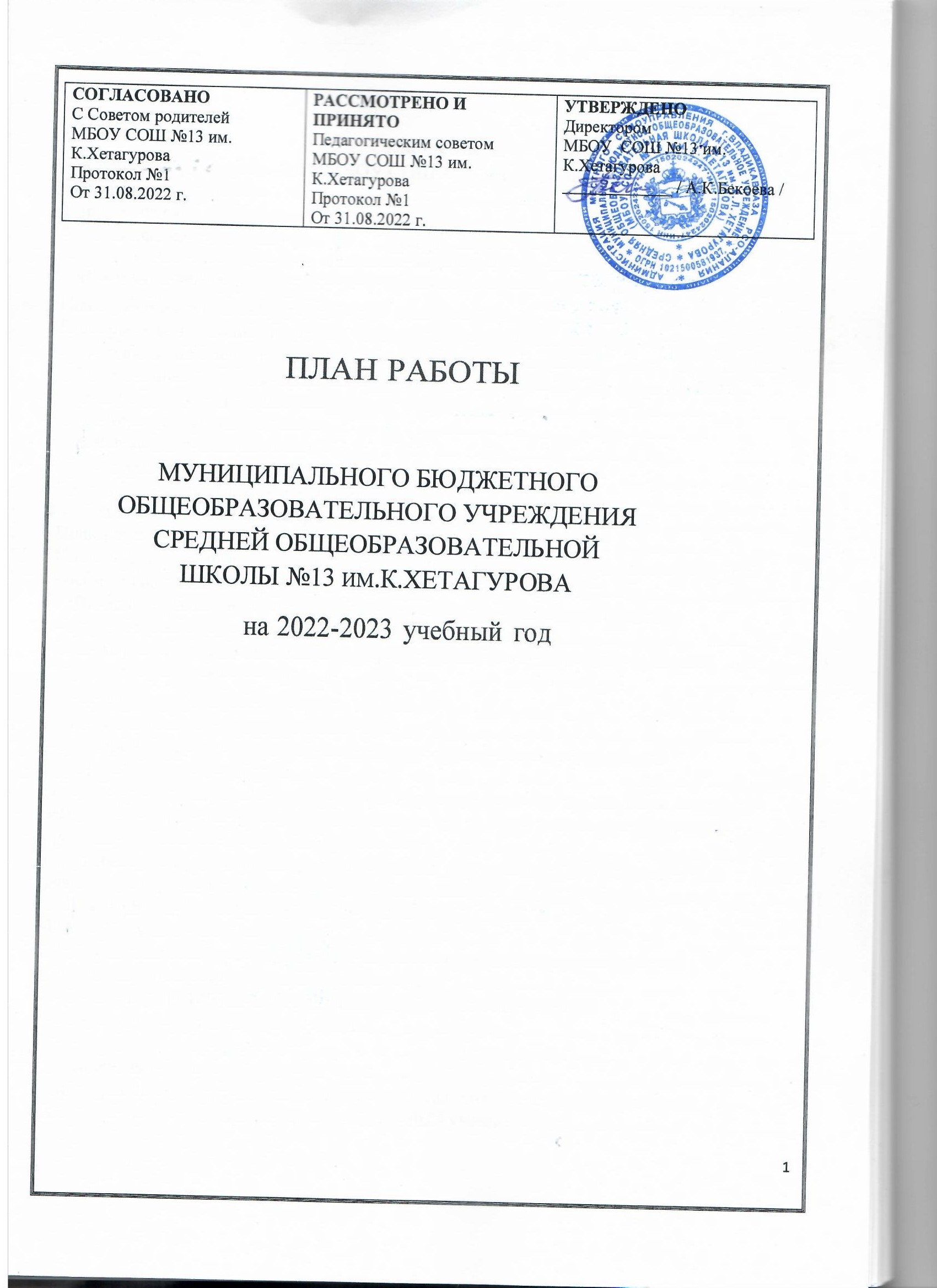 Основные направления работы МБОУ СОШ №13 им. К. Хетагурова в соответствии с программой развития школы: -реализация приоритетного национального проекта «Образование» механизма системных изменений и инновационных преобразований; -обеспечение качества и доступности образования; -обновление школьного содержания и структуры образования на основе введенных ФГОС-2021; - повышение эффективности и результативности образовательного и воспитательного процесса в школе; - улучшение качества проведения консультационных занятий, внеклассной работы и дополнительного образования; - развитие социально-значимых качеств обучающихся; - совершенствование системы предпрофильного обучения; - обеспечение оптимального уровня квалификации педагогических кадров, необходимого для успешного развития и функционирования школы; - совершенствование работы, направленной на сохранение и укрепление здоровья школьников, и привитие им навыков здорового образа жизни; - формирование патриотизма и культуры межнациональных отношений, знание истории, культурных традиций и обычаев осетинского народа;- организация работы по планомерной подготовке школьников к сдаче ГИА в форме ОГЭ и ЕГЭ.  Проблема школы: Функциональная грамотность как ключевой приоритет в развитии качества образования. Цель работы: Создать благоприятные условия для становления и развития субъектно-субъектных отношений всех участников образовательного процесса, развития личности школьника, удовлетворения его образовательных и творческих потребностей; формирования способности к личностно и социально значимой самореализации в условиях конкурентной среды.Тема школы: Создание условий для обеспечения позитивной динамики школы как открытой системы обладающей конкурентоспособностью, способствующей развитию образовательной среды на основе ФГОС и обновленных ФГОС НОО и ООО.Управленческая деятельность Продолжить реализацию ООП НОО и ООП ООО в рамках созданных условий и в соответствии с требованиями ФГОС. Обеспечить условия для дифференциации содержания образования с учетом потребностей и интересов обучающихся Создать условия для реализации права обучающихся на индивидуальную траекторию обучения для следующих категорий:- Одаренные и высокомотивированные обучающиеся; - Дети с ОВЗ и нуждающиеся в длительном лечении. Продолжить создание условий для творческой самореализации обучающихся с учетом их интересов, потребностей в разнообразных сферах человеческой деятельности через воспитательную систему школы, дополнительное образование, внеурочную деятельность;Применять дистанционные технологии в период неблагополучной санитарно- эпидемиологической ситуации. Педагогическая деятельностьВовлечение родителей в образовательную деятельность, совершенствование системы взаимодействия с семьей с целью повышения ответственности родителей за обучение и воспитание детей. Обеспечение высокого качества обучения и воспитания в урочной и внеурочной деятельности в соответствии с требованиями ФГОС.  Продолжение работы по обобщению и транслированию передового опыта творчески работающих учителей через организацию и проведение единых методических дней, педагогических советов, открытых уроков, мастер-классов программ ПК.Создание образовательной среды, обеспечивающей доступность и качество образования в соответствии с ФГОС и социальным заказом. I. Организация деятельности школы, направленная на обеспечение успеваемости и качества знаний в соответствии с современными требованиями к начальному, основному общему образованию.2022-2023 учебный годПлан работы по всеобучу на 2022-2023 учебный годПлан работы по реализации ФГОС НОО (1 класс) и ФГОС ООО (5 класс).Задачи:Реализация ФГОС 2021в соответствие с нормативными документами.Методическое и информационное сопровождения реализации ФГОС 2021 в течение 2022-2023 учебного года.Реализация мероприятий в рамках методической темы ОУ «Создание условий для обеспечения позитивной динамики школы как открытой системы обладающей конкурентоспособностью, способствующей развитию образовательной среды на основе ФГОС и обновленных ФГОС НОО и ООО».План работы по предупреждению неуспеваемостиII. Организационно-педагогические мероприятия Педагогические советыЦель: коллективная выработка управленческих решений по созданию условий для эффективного решения приоритетных задач педагогического коллектива на 2022-2023 учебный год.План проведения административных совещанийIII. Методическая работа школыМетодическая тема: «Создание условий для обеспечения позитивной динамики школы как открытой системы обладающей конкурентоспособностью, способствующей развитию образовательной среды на основе ФГОС и обновленных ФГОС НОО и ООО».Ключевые направления школы:Обновление содержания образованияФормирование системы выявления и поддержки талантливых детей, сопровождение их в течение всего периода становления личностиРазвитие учительского потенциалаФормирование современной школьной инфраструктурыЗабота о здоровье школьников Цель:  методическое сопровождение системного развития профессиональной компетентности педагогических кадров, обеспечивающих достижение нового качества образования.Задачи:  1. Обновление системы образования, совершенствование образовательного процесса на основе внедрения в практику работы продуктивных педагогических технологий, ориентированных на развитие личности ребенка и совершенствование педагогического мастерства учителя:  - реализация образовательной программы начального и основного общего образования;  - внедрение на уровнях начального и основного общего образования новых методов обучения и воспитания, образовательных технологий, обеспечивающих освоение обучающимися базовых навыков и умений, повышение их мотивации к обучению и вовлечённости в образовательный процесс;  - оптимизация урока за счет использования новых педагогических технологий (ИКТ, проблемного обучения, метода проектов и др.) в образовательном процессе;  - освоение новых подходов к оценке образовательных достижений обучающихся;  - совершенствование технологий и методик работы с творческими и одаренными детьми, системная подготовка к предметным олимпиадам;  - активизация работы по организации проектно- исследовательской деятельности обучающихся и педагогов;  - совершенствование подготовки к государственной (итоговой) аттестации выпускников школы.2. Изучение и распространение положительного педагогического опыта творчески работающих учителей:- повышение уровня профессиональной подготовки учителей;- совершенствование информационной компетентности педагогов.3. Информационно-методическое обеспечение образовательного процесса и системы повышения квалификации педагогического коллектива:- создание современной и безопасной цифровой образовательной среды, обеспечивающей высокое качество и доступность образования всех видов и уровней; - приведение методического обеспечения учебных предметов, учебных планов и программ в соответствие с требованиями новых ФГОС;- информационное сопровождение учителя в условиях перехода на ФГОС второго поколения.Методический совет школы.График проведения предметных недельIV. Организация работы с кадрамиПлан работы с педагогическими кадрами.План подготовки и проведения аттестации педагогических работников в 2022-2023 учебном годуV. Деятельность педагогического коллектива, направленная на улучшение образовательного процессаПлан мероприятий по подготовке к государственной  (итоговой) аттестации.Цели:Грамотная организация работы школы по подготовке к итоговой аттестации выпускников в форме ГИА, составление дорожной карты.Формирование базы данных по данному направлению:-потребности обучающихся, их учебные и психологические возможности и особенности;-методическое  и психологическое обеспечение подготовки.     3.  Обеспечение обучающихся, их родителей и учителей своевременной информацией.    Направления деятельности школы:Работа с нормативно-правовой базой;Работа с учениками;Работа с родителями;Работа с учителями.План работы по информатизации.Цель: повышение качества образовательной и профессиональной подготовки в области применения современных информационных технологий.Внутришкольный контроль на 2022-2023 уч. год.Сентябрь.Октябрь.Ноябрь.Декабрь.Январь.Февраль.Март.Апрель.Май.Июнь.Октябрь.Ноябрь.Декабрь.Январь.Февраль.Март.Апрель.Май.Июнь.VII. Мероприятия по социально-психологической поддержке участников образовательного процессаVIII. Система работы по организации охраны труда и предупреждению детского травматизмаIX. Деятельность педагогического коллектива, направленная на построение и реализацию системы воспитательной работы. 2022 ГОД – Год педагога и наставникаXI. Обеспечение безопасности и совершенствование антитеррористической укрепленности образовательного учрежденияМЕРОПРИЯТИЯ КОМПЛЕКСНОЙ БЕЗОПАСНОСТИ ШКОЛЫ.1.Нормативно-правовое обеспечение   2. Методическое обеспечение3. Информационное обеспечение4. Организационное обеспечениеXII. Укрепление материально-технической базы, хозяйственная деятельность.XIII. Ожидаемые результаты в конце 2022-2023 учебного года.Удовлетворение социального запроса в обучении, образовании и воспитании детей.Сохранение и укрепление здоровья и физического развития школьников за счет оптимизации образовательного процесса, использования здоровьесберегающих технологий. Формирование потребности у обучающихся проявлять заботу о своем здоровье и стремления к ЗОЖ.Повышение качества образованности школьника, уровня его воспитанности.Личностный рост каждого обучающегося, снижение количественного состава обучающихся группы «риска».Адаптация выпускника в социуме – готовность к самостоятельному выбору и принятию решения, усиление ответственности за последствия своих поступков.КлассыКоличество классов1-41+1+2+2=65-91+2+1+1+1=610-111+1=2Итого14№Мероприятия Сроки Ответственные 1Провести учет детей по классам в соответствии со списочным составом.до 31 августаадминистрация2Комплектование 1 класса.до 31 августаадминистрация3Сбор сведений о продолжении обучения выпускников школы в других ОУ.до 28 августаклассный руководитель4Проверка списочного состава обучающихся по классам.до 3 сентябряклассный руководитель5Собеседование с педагогом-библиотекарем школы о степени обеспеченности школьников учебниками и сохранности учебного фонда.до 8 сентябряадминистрация6Организация горячего питания в школе.августответственный за питание7Составление расписания занятий.до 1 сентябряЗД по УВР8Организация внеурочной деятельности.до 15 сентябряЗД по УВР9База данных детей из многодетных и малообеспеченных, опекунских семей.сентябрьЗД по УВР10Обследование сирот и опекаемых детей, семей «группы риска».сентябрьЗД по УВР11Смотр санитарного состояния школьных помещений, соблюдение ТБ.1 раз в четвертьзавхоз12Организация работы по пропаганде ЗОЖ.в течение годаЗД по УВР13Учет посещаемости школы обучающимися.ежедневноклассный руководитель14Организация работы с обучающимися, мотивированными на обучение (олимпиады, конкурсы, соревнования).в течение годаклассный руководитель,педагог-психолог15Контроль выполнения рабочих программ по всем учебным предметам.1 раз в четвертьЗД по УВР16Профориентация (изучение профессиональных предпочтений выпускников, связь с учебными заведениями, оформление стендовой информации для обучающихся и их родителей).в течение годаклассный руководитель,педагог-психолог17Работа по предупреждению неуспеваемости.в течение годаЗД по УВР, классные руководители18Организация работы по подготовке обучающихся к ГИАпо плануЗД по УВР19Своевременное информирование родителей обучающихся об итогах успеваемости их детей.в течение годаклассные руководители20Организация индивидуальной работы с обучающимися, имеющими неудовлетворительные отметки по предметам.в течение годаучителя-предметники21Ведение журнала по ТБ, проведение инструктажа с обучающимися.в течение годаклассные руководители22Анализ работы по всеобучу.май-июньЗД по УВР№ п/пМероприятияСрокиОтветственныеКонтрольные показатели1. Организационное обеспечение1. Организационное обеспечение1. Организационное обеспечение1. Организационное обеспечение1. Организационное обеспечение1.1Планирование деятельности школы:- внесение изменений в план работы с учетом новых задач на 2022-2023 учебный годсентябрьадминистрацияплан работы школы на 2022-2023 учебный год1.2Участие в семинарах-совещаниях муниципального и регионального уровня по вопросам реализации ФГОС НОО, ФГОС ОООв соответствии с планом-графиком УОЗД по УВР, учителяинформирование всех заинтересованных лиц о результатах семинара1.3Проведение совещаний о ходе и реализации ФГОС НОО, ФГОС ООО:- о промежуточных итогах реализации ФГОС в 1, 5-х классахноябрьянварьЗД по УВРрешения совещания1.4Мониторинг результатов освоения ООП ООО: - входная диагностика обучающихся 5-9 класса; - формирование функциональной грамотности;-диагностика результатов освоения ООП ООО по итогам обучения в 5-9 классахсентябрьянварьмайЗД по УВРанализ результатов мониторинга, разработка предложений по повышению качества реализации ФГОС в 2022-2023 учебном году1.5Организация:- внеурочной деятельности;-дополнительного образования.август-сентябрьЗД по УВРутвержденное расписание1.6Разработка плана-графика реализации ФГОС НОО,  ФГОС ООО в 2022-2023 учебном годумай-июньЗД по УВРутвержденное расписание2. Нормативно-правовое обеспечение2. Нормативно-правовое обеспечение2. Нормативно-правовое обеспечение2. Нормативно-правовое обеспечение2. Нормативно-правовое обеспечение2.1Отслеживание и своевременное информирование об изменениях нормативно-правовых документов федерального и регионального уровнейпо мере поступленияЗД по УВРинформация для стендов, совещаний, педагогических советов2.2Внесение коррективов в нормативно-правовые документы школы по итогам их апробации, с учетом изменений федерального и регионального уровня и ООП в части 5-9 классамай-июньЗД по УВРреализация регламента утверждения нормативно-правовых документов в соответствии с Уставом школы2.3Реализация новых ООП НОО (1 класс),  ООП ООО (5 класс); продолжение реализации ООП НОО (2-4 классы) и ООП ООО (6-9 классы)в течение годадиректор школыприказ об утверждении новой ООП3.Финансово-экономическое обеспечение3.Финансово-экономическое обеспечение3.Финансово-экономическое обеспечение3.Финансово-экономическое обеспечение3.Финансово-экономическое обеспечение3.1Проверка обеспеченности учебниками обучающихся 1-11 классовдо 3 сентябряЗД по УВР,педагог-библиотекарьинформация3.2Оснащение школьной библиотеки печатными и электронными образовательными ресурсами по всем предметам учебного плана ООПв течение годаадминистрациябаза учебной и учебно-методической литературы школы3.3Подготовка к 2023-2024учебному году: - инвентаризация материально-технической базы на соответствие требованиям ООП ОУ ФГОС НОО,  ФГОС ОООмартЗД по УВРучителядополнение базы данных по материально-техническому обеспечению школы, базы учебной и учебно-методической литературы4.Кадровое обеспечение4.Кадровое обеспечение4.Кадровое обеспечение4.Кадровое обеспечение4.Кадровое обеспечение4.1Утверждение штатного расписания и расстановка кадров на 2022-2023 учебных годавгустдиректор школыштатное расписание4.2Составление заявки на курсовую подготовку.январьЗД по УВРзаявка4.3Проведение тарификации педагогических работников на 2022-2023 учебный годавгуст, январьдиректор школытарификация5.Информационное обеспечение5.Информационное обеспечение5.Информационное обеспечение5.Информационное обеспечение5.Информационное обеспечение5.1Организация взаимодействия учителей по обсуждению вопросов ФГОС 2021, обмену опытомпо плану МОруководитель МОанализ проблем, вынесенных на обсуждение; протоколы МО5.2Сопровождение разделов (страничек) сайта школы по вопросам ФГОСежеквартальноответственный за сайтобновленная на сайте информация5.3Проведение родительских собраний в 1-11 классахраз в четвертьклассный руководительпротоколы родительских собраний5.4Индивидуальные консультации для родителей перво- и пятиклассниковпо необходимостиучителя 1, 5 класс5.5Обеспечение доступа родителей, учителей и детей к ЭОР ОУ, сайту школыпо необходимости и согласованиюсистемный администраторжурнал посещений6. Методическое обеспечение6. Методическое обеспечение6. Методическое обеспечение6. Методическое обеспечение6. Методическое обеспечение6.1Стартовая диагностика учебных достижений пятиклассников на начало учебного года. Подбор диагностического инструментария для изучения готовности обучающихся 1 класса к освоению ООП НООсентябрьЗД по УВРбанк диагностик6.2Методическое обеспечение внеурочной деятельности: - анализ результатов реализации внеурочной деятельности в 1-11 классах; - посещение занятий в 1-11 классахоктябрь,по графику ВШКЗД по УВР,педагоги, ведущие часы внеурочной деятельностианализ проблем, вынесенных на обсуждение№МероприятияСроки Ответственные 1.Выявление слабоуспевающих обучающихся в классах и изучение возможных причин неуспеваемостисентябрьучителя-предметники2.Дифференцирование домашних заданий с учетом возможностей и способностей ребенкапостоянноучителя-предметники3.Дополнительные учебные занятия в каникулярное время со слабоуспевающими учащимисявесенние, осенние каникулыучителя-предметники4.Проведение совещаний при директоре «Состояние УВР со слабоуспевающими обучающимися»1 раз в четвертьЗД по УВР5.Проведение заседаний МО по профилактике неуспеваемости и академической задолженностиноябрьучителя-предметники6.Анализ успеваемости и работы со слабоуспевающими учащимися на педагогических советахавгуст, ноябрь, декабрь, март, майЗД по УВР7.Своевременное извещение родителей о неуспеваемости учащихсяпостоянноклассные руководители8.Посещение уроков с целью анализа работы учителя по предупреждению неуспеваемости в ходе тематических комплексных проверокв течение учебного годаЗД по УВР№ п/пТематика педагогических советовОтветственныеСроки1Педсовет «Единое образовательное пространство и единое содержание общего образования».Директор, ЗД по УВРАвгуст-сентябрь1Итоги работы педагогического коллектива за 2021-2022 учебный год.ЗД по УВРАвгуст-сентябрь1Нормативно-правовая база.Директор Август-сентябрь2Педсовет «Наставничество в образовании: современные теории и инновационные практики».Директор,ЗД по УВРОктябрь 2Итоги УВР за 1 четверть.ЗД по УВРОктябрь 2Работа с неуспевающими и одаренными детьми, с детьми с ОВЗ.Директор Октябрь 2Подведение итогов работы по преемственности между начальной и основной школой.Учителя-предметникиОктябрь 3Педсовет «Формирование и оценка функциональной грамотности в цифровой образовательной среде».Директор,ЗД по УВРЯнварь3Анализ работы за 2 четверть. Итоги успеваемости за 1 полугодие во 2-11 классах.ЗД по УВРЯнварь4Педсовет «Воспитание ситуацией успеха».Директор Март 4Итоги УВР за 3 четверть.Классные руководителиМарт 4Утверждение предметов оп выбору на ГИА выпускников 9 и 11 классов.Об организации и проведении итоговой аттестации в 2023 году.О порядке подготовки и проведении ГИА обучающихся 9 и 11 классов.ЗД по УВРМарт 4Утверждение предметов оп выбору на ГИА выпускников 9 и 11 классов.Об организации и проведении итоговой аттестации в 2023 году.О порядке подготовки и проведении ГИА обучающихся 9 и 11 классов.ЗД по УВРМарт 4Профилактика правонарушений.Директор Март 5Педсовет «О допуске обучающихся 9 и 11 классов к сдаче выпускных экзаменов за курс основной и средней  школы.Директор Май 5Итоги методической работы школы за год.Руководитель МОМай 5О порядке окончания 2022-2023 учебного года.Директор Май 6Педсовет «Об итогах учебного года обучающихся 1-8,10 классов»ЗД по УВРИюнь 6О переводе обучающихся 1-8,10  классов в следующий класс.Классные руководителиИюнь 6Организация работы летнего оздоровительного лагеря дневного пребывания.ЗД по УВРИюнь 7Педсовет «О выпуске учащихся 9-го и 11 –го  класса, успешно сдавших экзамены за курс основной и средней  школы».Директор Июнь 7О выдаче аттестатов особого образца, награждении похвальными грамотами.Директор Июнь 7Анализ работы школы за 2022-2023 учебный год.Задачи школы по повышению эффективности и качества образовательного процесса в 2023-2024 учебном году.ЗД по УВРИюнь 7Проект плана работы школы на 2023-2024 учебный год.Директор Июнь 7Проект учебного плана на 2023-2024 учебный год.Директор Июнь №п/пТематика совещаний при директореОтветственныйСроки1.Санитарно - гигиенический режим и техника безопасности труда.ДиректорСентябрьРаспределение функциональных обязанностей между членами администрации, руководителями структурных подразделений школы.ДиректорОрганизованное начало учебного года (состояние учебных кабинетов, пищеблока, укомплектованность кадрами).ДиректорУчебно - методическое обеспечение УВП.Зам. директора по УВР2.Состояние работы классных руководителей.Зам. директора по УВР ОктябрьО планировании спортивно - оздоровительной работы в рамках учебной и внеурочной работы.Зам. директора по УВРОрганизация досуговой деятельности обучающихся.Зам. директора по УВР3.Адаптация обучающихся 1,5 классовДиректор, кл. руководительНоябрьНаличие инструкций по технике безопасности на рабочем месте учителей, классных руководителей; наличие документов, подтверждающих проведение инструктажа.ДиректорАнализ проведения школьных олимпиад.Зам. директора по УВРРабота школьного сайтаОтветственный за сайтСостояние журналов, дневников.Зам. директора по УВРО работе классных руководителей и социальной службы с обучающимися «группы риска».Кл. руководителиПсихолог- педагог4.Выполнение правил техники безопасности в спортивном зале на уроках физкультурыУчитель физкультурыДекабрьО мерах безопасности во время проведения новогодних праздников и зимних каникул.Отв. по ОТ и ТБСостояние школьной документации по итогам 1 полугодия. Зам.  директора по УВР. 5.Анализ посещаемости занятий 1-11 классовКлассные руководителиЯнварьСостояние профориентационной работы в 9 классе. Выбор путей образования.Зам. директора по УВРАнализ занятости во внеурочное время обучающихся, находящихся на внутри школьном учете и в социально - опасном положении.Зам.директора по УВРО ходе курсовой подготовки и аттестации педагогических работников школы.Работник МО6.Реализация плана проведения месячника по военно - патриотическому воспитанию.Итоги проведения предметных недель.ФевральВыполнение требований ФГОС 2021 к современному уроку (итоги посещения уроков).Зам. директора по УВРО качестве проведения классных часов.Зам. директора по УВРИзучение нормативно - правовой базы проведения государственной (итоговой) аттестации.Зам. директора по УВР7.О ходе выполнения мероприятий по подготовке и проведению ГИА в текущем учебном году.Зам. директора по УВРМартПредварительная тарификация на 2023-2024 учебный год.Директор.Анализ деятельности учителей предметников 9 класса по реализации ФГОС.Зам. директора по УВР8.Итоги пробных экзаменов по русскому языку и математике и предметов по выбору в 9 и 11 классов.Зам. директора по УВРАпрельСостояние работы с детьми «группы риска».Педагог - психологО контроле за сохранением здоровья школьников в период их подготовки к экзаменам (9,11 класс) в учебной деятельностиЗам. директора по УВРПланирование работы по организации активного отдыха, эффективного оздоровления и занятости обучающихся в летний период.Директор9.Анализ работы, педагога – библиотекаря, педагога-психологаОтветственныеМайРабота методической службы.Руководитель МООб оформлении личных дел обучающихся.СекретарьО проведении праздников «Последний звонок».Кл. руководительО выполнении образовательных программ. Объективность выставления оценок, их накопляемость.Зам. директора по УВР10.Анализ итоговой аттестации уч-ся 9 и 11 классов.ДиректорИюньВыполнение планов и решений за прошедший месяц.Перспективное планирование на 2023-2024 учебный год администрацией школы.ДиректорИтоги государственной итоговой аттестации.Директор№ п/пСодержание работыСрокиИсполнителиПрогнозируемый результат1Методическое совещание «Задачи методической работы в 2022-2023 учебном году»Август ЗД по УВРСистемное решение методической работы 2Формирование банка данных о методической работе учителей (тема самообразования) и их профессиональных качествахСентябрь Руководитель МОБанк данных3Рассмотрение календарно-тематических планов по предметамСентябрь ЗД по УВР,Руководитель МОСправка 4Составление графика открытых уроков, открытых внеклассных мероприятий по предмету, планов по самообразованиюСентябрь Руководитель МОГрафик 5Организация работы по повышению квалификации учителями МОВ течение года Руководитель МО Отчет 6Согласование плана проведения предметной недели По графикуРуководитель МОПлан 7Проведение заседаний МО По плану Руководитель МОПротокол № п/пТематика заседаний МС школыВремя проведенияОтветственные 1 «Приоритетные задачи методической работы в новом учебном году и отражение их в планах методической работы МС в свете перехода к внедрению ФГОС третьего поколения».Рабочие вопросы:1. Утверждение плана работы школы на 2022-2023 учебный год.2. Утверждение рабочих программ.3. Процедура аттестации в 2022-2023 годах.4. планирование системы открытых уроков в рамках ШМО.Август Директор,ЗД по УВР,Руководитель МО2«О ходе реализации педагогическим коллективом ФГОС 2021».Рабочие вопросы:1. Подготовка и проведение школьного этапа ВОШ.2. Организация наставничества.3. Единые формы оформления документации.Сентябрь - октябрьДиректор,ЗД по УВР,Руководитель МО3«Современный урок как условие выхода на новые образовательные результаты в ходе реализации ФГОС 2021».Рабочие вопросы:1. Психолого-педагогическое сопровождение низкомотивированных  неуспевающих обучающихся по итогам 1 четверти.2. Отчет о проведении школьного и муниципального этапов ВОШ.3. Участие педагогов в конкурсах профессионального мастерства.4. Промежуточный контроль (русский язык, математика, техника чтения).Ноябрь-декабрьЗД по УВР,Педагог-психолог4«Формирование компетенций обучающихся в области использования ИКТ технологий, научно-практической и проектной деятельности в ходе внедрения новых ФГОС».Рабочие вопросы:1. Управление познавательной деятельностью учащихся на уроке как средство эффективной подготовки выпускников к государственной итоговой аттестации.2. Организация и проведение ВПР.3. Психолого-педагогическое сопровождение обучающихся при подготовке к ГИА.Январь февральЗД по УВР,Руководитель МО5«Совершенствование системы работы с одаренными и высокомотивированными учащимися».Рабочие вопросы:1.Эффективные способы организации олимпиадной подготовки учащихся.2. Творческий отчёт МС о результатах инновационной деятельности.3. Подведение итогов по темам самообразования.Март-апрельЗД по УВР,Учителя-предметники6«Оценка методической работы школы за второе полугодие, учебный год».Рабочие вопросы:1.Подведение итогов работы МС.2. Подведение итогов аттестации, курсовой подготовки педагогических кадров школы за учебный год.3. Подведение итогов обмена опытом и обобщение опыта.4. Обсуждение плана методической работы на следующий учебный год.Май -июньЗД по УВРРуководитель МОМесяц Предмет Ответственный СентябрьПсихологияИ.В.ЛесковскаяОктябрьРодной язык и родная литератураЖ.И. КачмазоваНоябрьАнглийского языкаЭ.Г.КудуховаДекабрьРусского языка и литературыМ.Н.ТаймазоваЯнварьФизико-математических дисциплинС.Ф.Багиаева Февраль Истории и обществаН.Г.КобесоваМарт Начальная школаР.Б.МакееваАпрельЕстественно-научных дисциплинЗ.Б.ДзугаеваАпрель Школьная научно-практическая конференцияЗД по ВРМайФизическая культураА.К.Царахов№п/пСодержание работыСрокиОтветственный1Обеспечение комплектования необходимого кадрового состава.В течение годадиректор2Информирование о научно-практических конференциях разного уровня.В течение годаЗД по УВР3Собеседование с руководителем МО по корректировке планов работы.1 раз в четвертьЗД по УВР4Согласование плана проведения предметных недель.Сентябрь 5Проведение индивидуальных бесед с учителями школы с целью знакомства с системой работы, выявления трудностей, оказания конкретной помощи.В течение годаДиректор, ЗД по УВР6Проведение заседания МО учителей и классных руководителей в соответствии с планом работы.1 раз в четвертьРуководитель МО7Проведение заседаний методического совета школы.По плануРуководитель МС8Посещение и организация взаимопосещения уроков с целью совершенствования дидактических принципов обучения.В течение годаЗД по УВР9Собеседование с молодыми учителями.В течение годаДиректор 10Консультации по подготовке к педагогическому совету.По необходимости ЗД по УВР11Подведение итогов работы учителей-предметников (по результатам административных контрольных работ и индивидуальным отчетам). В течение годаРуководитель МО12Контроль за качеством проведения консультаций учителями-предметниками при подготовке к экзаменам.С 25.04.23Руководитель МО13Анализ результатов итоговой аттестации обучающихся (выявление недочетов в профессиональной подготовке учителей и планирование мероприятий по ее совершенствованию на новый учебный год).До 26.06.23Руководитель МО14Соблюдение законодательных актов и нормативных актов по социальной защите работников образования, реализации права работников на труд, отдых, лечение, гарантии труда, создания условий для труда и отдыха работников.В течение годаАдминистрация № п/пМероприятияСрокиОтветственныеЦель: создание условий для успешного прохождения педагогическими работниками аттестации на соответствие квалификационной категории.Цель: создание условий для успешного прохождения педагогическими работниками аттестации на соответствие квалификационной категории.Цель: создание условий для успешного прохождения педагогическими работниками аттестации на соответствие квалификационной категории.Цель: создание условий для успешного прохождения педагогическими работниками аттестации на соответствие квалификационной категории.Подготовительный этап.Подготовительный этап.Подготовительный этап.Подготовительный этап.1Формирование базы данных по аттестации педагогов.Сентябрь ЗД по УВР2Определение перечня материалов, необходимых для оценки уровня квалификации сотрудника школы и эффективности его работы.Сентябрь ЗД по УВР3Индивидуальные консультации по заполнению заявлений и написанию самоанализа.СентябрьЗД по УВР4Групповая консультация для аттестующихся педагогов «Подготовка материалов собственной педагогической деятельности к аттестации».СентябрьЗД по УВР5Изучение нормативных документов по организации, формам и процедурам аттестации педагогических работников в новой форме.СентябрьЗД по УВР6Проведение консультаций по вопросам подачи заявлений для аттестации, формам и процедурам проведения аттестации.СентябрьЗД по УВРОрганизационный этапОрганизационный этапОрганизационный этапОрганизационный этап1Прием заявлений от сотрудников школы.Сентябрь ЗД по УВР2Оказание методической помощи аттестующимся учителям по составлению портфолио результатов профессиональной деятельности.В течение года ЗД по УВР3Оформление стенда «Аттестация педагогических работников»Сентябрь ЗД по УВР№п/пОсновные направления деятельностиСрокиОтветственныеРабота по преемственности начальной и основной школыРабота по преемственности начальной и основной школыРабота по преемственности начальной и основной школыРабота по преемственности начальной и основной школы1Обеспечение преемственности образования, адаптации обучающихся 5 класса.Сентябрь Предметники 2Анализ адаптации обучающихся 1 класса к школе.Октябрь Кл. руководитель3Посещение учителями начальной школы уроков в 5 классе.Ноябрь Учителя нач. кл.4Посещение учителями будущего 5 класса уроков в 4 классе. Декабрь Предметники 5Мониторинг учебной деятельности обучающихся 4 класса. Январь Руководитель МО6Посещение уроков в 4 классе предметниками, планируемыми на новый учебный год. Апрель, майПредметники Дифференциация обучения. Работа с одаренными детьми.Дифференциация обучения. Работа с одаренными детьми.Дифференциация обучения. Работа с одаренными детьми.Дифференциация обучения. Работа с одаренными детьми.1Собеседование с вновь прибывшими учениками. Работа по их адаптации к условиям обучения в образовательном учреждении. 2Подготовка обучающихся к школьным и районным олимпиадам.По графику Предметники 3Выбор и подготовка тем к научным конференциям. Ноябрь Предметники 4Участие в предметных олимпиадах. По графику Кл. руководители 5Инструктирование обучающихся по выборам экзаменов для итоговой аттестации.Февраль Предметники Программа дополнительного образования детей. Программа дополнительного образования детей. Программа дополнительного образования детей. Программа дополнительного образования детей. 1Комплектование внеурочной деятельности. Сентябрь ЗД по УВР2Охват детей «группы риска» досуговой деятельностью. Октябрь Кл. руководители 3Участие и проведение школьных коллективных творческих дел (по отдельному плану). В течение года Кл. руководители №Основные мероприятияСрок исполненияОтветственные исполнителиНормативное и ресурсное обеспечениеНормативное и ресурсное обеспечениеНормативное и ресурсное обеспечениеНормативное и ресурсное обеспечение1Изучение нормативно-правовой базы проведения государственной итоговой аттестации в 2022-2023 учебном году:- на совещаниях при директоре;-на методических совещаниях;-на классных часах, родительских собраниях.Октябрь-май2Регулирование процедурных вопросов подготовки и проведения государственной итоговой аттестации через издание системы приказов по школе.В течение года ЗД по УВР3Изучение инструкций и методических материалов на заседаниях МО:-изучение демоверсий, спецификации, кодификаторов, методических и инструктивных писем по предметам;-изучение технологии проведения ГИА в новой форме.Январь-апрельЗД по УВРКадрыКадрыКадрыКадры1Проведение инструктивно-методических совещаний:-анализ результатов ГИА в новой форме в 2022-2023 учебном году на заседаниях МО учителей-предметников;-изучение проектов КИМов на 2023 год;-изучение нормативно - правовой базы проведения ГИА в 2023 учебном году.Октябрь, апрельЗД по УВР,Руководитель МО2Участие учителей школы, работающих в 9 и 11 классе, в работе семинаров муниципального уровня по вопросу подготовки к ГИА.Сентябрь-май Учителя-предметники3Рассмотрение педагогическим советом вопросов, отражающих проведение ГИА:-утверждение выбора обучающимися экзаменов ГИА;-о допуске обучающихся к ГИА;-анализ результатов ГИА и определение задач на 2023-2024 учебный год.Апрель-июньЗД по УВРОрганизация. Управление. Контроль.Организация. Управление. Контроль.Организация. Управление. Контроль.Организация. Управление. Контроль.1Сбор предварительной информации о выборе предметов для прохождения ГИА через анкетирование выпускников 9  и 11 класса.Октябрь Кл. руководитель2Подготовка выпускников 9-11го  класса к ГИА:-проведение собраний обучающихся;-изучение нормативно-правовой базы, регулирующей проведение ГИА;-практические занятия с учащимися по обучению технологии оформления бланков;-организация диагностических работ с целью овладения обучающимися методикой выполнения заданий.Октябрь, декабрь, февраль, апрельЗД по УВР,Кл. руководитель, учителя-предметники3Подготовка и обновление списков по документам личности для формирования электронной базы данных выпускников.До 31 декабряЗД по УВР4Проведение административных контрольных работ в форме ГИА  по обязательным предметам и предметам по выбору.По плану ВШКЗД по УВР5Контроль за своевременным прохождением рабочих программ.1 раз в четвертьЗД по УВР6Контроль за деятельностью учителей, классного руководителя по подготовке к ГИАВ течение годаЗД по УВР7Подача заявлений обучающихся 9  и 11 класса на экзамены по выбору.До 1 мартаЗД по УВР8Подготовка списка обучающихся 9 и 11  класса, подлежащих по состоянию здоровья итоговой аттестации в особых условиях.Май ЗД по УВР9Подготовка и выдача пропусков на ГИА для выпускников, допущенных к ГИА.До 15 маяЗД по УВР10Организация сопровождения и явки выпускников на экзамены.Июнь ЗД по УВР11Ознакомление выпускников и их родителей с результатами экзаменов в новой форме (ГИА).Июнь ЗД по УВР12Подготовка приказа о результатах ГИА в 9 и 11 классе.Секретарь Информационное обеспечение.Информационное обеспечение.Информационное обеспечение.Информационное обеспечение.1Оформление информационных стендов (в кабинетах) с отражением нормативно-правовой базы проведения ГИА выпускников 9 и 11 класса в 2023 году.Октябрь, мартЗД по УВР2Проведение разъяснительной работы среди участников образовательного процесса о целях, формах проведения ГИА выпускников 9 и 11 класса.В течение годаЗД по УВР3Проведение родительских собраний:-нормативно-правовая база, регулирующая проведение ГИА в 2023 году;-подготовка учащихся к итоговой аттестации;-проблемы профориентации и правильного выбора предметов для экзаменов в период итоговой аттестации.Октябрь, апрельКл. руководитель4Информирование обучающихся и родителей о портале информационной поддержки ГИА, размещение необходимой информации на сайте школы.Февраль-май ЗД по УВР5Формирование отчетов по результатам ГИА в 2023 учебном году.Июнь ЗД по УВР№МероприятияСрокиОтветственные1Формирование информационно-коммуникативной компетентности обучающихся через уроки, групповые и индивидуальные занятия, проектную деятельность.В течение годаУчителя-предметники2Проведение инструктажей по ТБ работы в кабинете информатики и работе в сети Интернет с участниками образовательного процесса.Сентябрь Зав.кабинетом3Создание условий для свободного доступа обучающихся и преподавателей к сетевым образовательным ресурсам, к системе электронных учебных материалов.В течение годаЗав.кабинетом информатики4Создание контролируемого доступа участников образовательного процесса к информационным образовательным ресурсам в сети Интернет.В течение года Учителя-предметники Информационная работаИнформационная работаИнформационная работаИнформационная работа1Развитие школьного сайта:-обновление разделов сайта;-своевременное размещение информации на странице новостей.В течение годаОтветственный за сайт2Заполнение мониторинговых таблиц.По графику Ответственный ДокументацияДокументацияДокументацияДокументация1Документооборот электронной почты.Постоянно Секретарь 2Ведение журнала регистрации входящей документации. В течение года Секретарь3Контроль по использованию в образовательной деятельности средств ИКТВ течение года АдминистрацияМероприятия. Сроки.Ответственный			Форма отчета.Организационные мероприятия.Организационные мероприятия.Организационные мероприятия.Организационные мероприятия.Контроль программ, календарно-тематического планирования. Соответствие рабочих программ, календарно – тематического планирования требованиям обновленных  ФГОС (1,5 кл.), новых ФГОС ООО и СОО.До 03.09.2022г.Заместители директора по УВР, ВР Рабочие программы.Курсовая система повышения квалификации учителей (составление списка учителей, подлежащих аттестации).До 10.09.2022г.Заместители директора по УВР, ВР Список учителей, подлежащих аттестации.Утверждение плана работы МС, ШМО.До 20.09.2022г.Заместители директора по УВР, ВР руководители ШМОИнформация на совещании при директоре.Проведение заседания МС, ШМО.До 19.09.2022г.Заместители директора по УВР, ВР руководители ШМОПротокол заседания МС, ШМО.Составление графиков контрольных, практических, лабораторных работ, классных часов на 1 полугодие.До 19.09.2022г.Заместители директора по УВР, ВР Графики. Составление и корректировка списков по группам, включая ГПД, обновление социального паспорта.До 19.09.2022г.Заместители директора по УВР, ВР Информация на совещании при директоре.Контроль за состоянием документации по ТБ, своевременность проведения инструктажа учащихся по ТБ на рабочем месте (физика, химия, информатика).До 12.09.2022г.Заместители директора по УВР, ВР Справка.Составление графиков дежурства.До 05.09.2022г.Заместитель директора по ВР Графики.Оформление электронных журналов.До 15.09.2022г.Заместители директора по УВР, ВР Запись в журналах.Заседание Совета профилактики.До 30.09.2022г.Заместитель директора по ВР Протокол.Организация горячего питания.До 10.09.2022г.Ответственный за горячее питаниеИнформация на совещании при директоре.Обеспеченность учебникамиДо 05.09.2022г.педагог – библиотекарь Информация на совещании при директоре.Психолого – педагогическая диагностика в первых классах и итоговая комплексная диагностика за первый класс  учащихся вторых классов.До 17.09.2022г.Школьный психолог, учителя первых, вторых классов.Результаты диагностикиВходные контрольные работы (мониторинг успеваемости), корректировка рабочих программ (по мере необходимости).До 17.09.2022г.Заместители директора по УВР, ВР Анализ результатов, информация на совещании при директоре.Организация работы учителей на платформе СФЕРУМ (формирование структуры школы, создание новых пользователей, проведение разъяснительной работы).В течение месяца.Заместители директора по УВР- учитель информатики.Информация на совещании при директоре.Мониторинг и обновление информации на сайте гимназии.В течение месяца.Заместители директора по УВР, ВР .Информация на совещании при директоре.Обновление и проверка базы данных, редактирование данных контингента школы в АИС «Зачисление в ОО».До 17.09.2022г.Заместитель директора по УВР ответственный за АИСИнформация на совещании при директоре.Корректировка списков обучающихся и детей, проживающих в микрорайоне. В течение месяца.Заместитель директора по ВР Информация на совещании при директоре.Учебные кабинеты. Готовность к началу учебного года.До 01.08.2022г.Заместители директора по УВР, ВР Информация на совещании при директоре.Организационные мероприятия.Организационные мероприятия.Организационные мероприятия.Организационные мероприятия.Организационные мероприятия.Проверка поурочных планов учителей, планов воспитательной работы (выборочно).В течение месяца.В течение месяца.Заместители директора по УВР, ВР .Информация на совещании при директоре.Проведение школьных олимпиад.По графику.По графику.Заместители директора по УВР- руководители ШМОИнформация на совещании при директоре.Организация, техподдержка и проведение мониторинговых исследований по графику.По графикуПо графикуЗаместитель директора по УВР Тех.специалистИнформация на совещании при директоре.Неделя родного языка.С 15.10.2022г. по 25.10.2022г.С 15.10.2022г. по 25.10.2022г.Заместитель директора по УВР-, Руководитель МО                Информация на совещании при директоре.Проверка электронных журналов (своевременность записей учителями – предметниками).До 31.10.2022г.До 31.10.2022г.Заместители директора по УВР Информационная справкаКонтроль за работой со слабоуспевающими и условно переведенными в следующий класс учениками.До 24.10.2022г.До 24.10.2022г.Заместители директора по УВР.График дополнительных занятийКонтроль над сбором информации для базы данных ОГЭ, ЕГЭ До 31.10.2022г.До 31.10.2022г.Заместители директора по УВР Информационная справкаМониторинг организации горячего питания в СП начальная школа. Соблюдение обучающимися правил поведения в столовой В течение месяца.В течение месяца.Ответственный за горячее питаниеИнформация на совещании при директоре.Тематические проверки.Тематические проверки.Тематические проверки.Тематические проверки.Тематические проверки.Диагностика уровня подготовленности учащихся 5-х классов к успешному продолжению обучения в основной школе; система работы учителей, работающих в 5-х классах с тетрадями (преемственность между начальной школой и средним звеном). Диагностика уровня подготовленности учащихся 5-х классов к успешному продолжению обучения в основной школе; система работы учителей, работающих в 5-х классах с тетрадями (преемственность между начальной школой и средним звеном). В течение месяца.Заместители директора по УВР и ВРСправка.Адаптация учащихся первых классов к школьному обучению.Адаптация учащихся первых классов к школьному обучению.В течение месяцаЗаместитель директора по УВР Справка.Организационные мероприятия.Организационные мероприятия.Организационные мероприятия.Организационные мероприятия.Организационные мероприятия.Участие в предметных городских олимпиадах.В течение месяца.В течение месяца.Заместитель директора по УВР  Информационная справка.Общешкольные родительские собрания.До 13.12.2022г.До 13.12.2022г.Заместитель директора по ВРклассные руководителиИнформация на совещании при директоре.Заседание Совета профилактики. В течение месяца.В течение месяца.Заместитель директора по ВРИнформация на совещании при директореНеделя английского языкаПоследняя неделя ноябряПоследняя неделя ноябряЗаместитель директора по УВР Руководитель МО                Информация на совещании при директоре.Мониторинг организации горячего питания в СП «Начальная школа»В течение месяцаВ течение месяцаОтветственный за горячее питание Информационная справка.Проведение школьного заседания МС, ШМО.Первая неделя ноября.Первая неделя ноября.Заместители директора по УВРзаместитель директора по ВР Протокол МО.Проверка состояния электронных журналов (объективность выставления четвертных оценок,  своевременность записей учителями – предметниками).Первая неделя ноября.Первая неделя ноября.Заместители директора по УВР Информационная справка.Тематические проверки.Тематические проверки.Тематические проверки.Тематические проверки.Тематические проверки.Формирование навыков работы с информацией на уроках  математики, географии и биологии в 6 классах.Формирование навыков работы с информацией на уроках  математики, географии и биологии в 6 классах.В течение месяца.Заместитель директора по УВРСправка.Система работы учителей физической культуры в 6 классах.Система работы учителей физической культуры в 6 классах.В течение месяца.Заместитель директора по УВРСправка.Контроль навыков грамматики и чтения в 6 классах в рамках подготовки к ОГЭ.Контроль навыков грамматики и чтения в 6 классах в рамках подготовки к ОГЭ.В течение месяца.Заместитель директора по УВРСправка.Система работы учителей русского языка и литературы истории и обществознания -работающих в 6-х классах.Система работы учителей русского языка и литературы истории и обществознания -работающих в 6-х классах.В течение месяца.Заместитель директора по УВР и ВРСправка.Контроль навыков грамматики в 6 классах (спряжение глагола в настоящем времени).Контроль навыков грамматики в 6 классах (спряжение глагола в настоящем времени).В течение месяца.Заместитель директора по УВР курирующий предметСправка.Методика работы над задачей. Использование нестандартных задач на уроках математики во 2-3 классах. Методика работы над задачей. Использование нестандартных задач на уроках математики во 2-3 классах. В течение месяца.Заместитель директора по УВРСправка.Работа учителей родного языка и литературы по развитию навыков устной речи во 2-х, 3-х классах.Работа учителей родного языка и литературы по развитию навыков устной речи во 2-х, 3-х классах.В течение месяцаЗаместитель директора по УВР курирующий предмет Информационная справка.Профилактика экстремизма 7-10 кл.  «Молодежь против экстремизма»Профилактика экстремизма 7-10 кл.  «Молодежь против экстремизма»В течение месяцаЗаместитель директора по ВР Справка.Организационные мероприятия.Организационные мероприятия.Организационные мероприятия.Организационные мероприятия.Проверка состояния ведения контрольных тетрадей в 1-4, 9, 10, 11 классах.До 24.12.2022г.Заместители директора по УВР Справка.Проведение полугодовых  контрольных работ.До 24.12.2022г.Заместители директора по УВРСправка.Подготовка и проведение мониторинговых исследований  качества образования, диагностических работ.По графикуЗаместители директора по УВРАнализ результатов, информация на совещании при директоре Вторая психолого – педагогическая диагностика в первых классах.До 17.12.2022г.Школьный психолог, учителя первых, вторых классов.Результаты диагностикиНеделя русского языка и литературыПервая неделя декабря.Заместитель директора по УВРруководитель ШМОИнформация на совещании при директоре.Проверка поурочных планов учителей (выборочно).В течение месяца.Заместители директора по УВРИнформация на совещании при директоре.Тематические проверки.Тематические проверки.Тематические проверки.Тематические проверки.Классно-обобщающий контроль в 11-х классах.В течение месяца.Заместители директора по УВРзаместитель директора по ВР Справка.Правовое – гражданское воспитание учащихся 6-7 кл.В течение месяца.Заместитель директора по ВРСправка.Организационные мероприятия.Организационные мероприятия.Организационные мероприятия.Организационные мероприятия.Проверка состояния электронных журналов (объективность выставления полугодовых и четвертных оценок).До 15.01.2023г.Заместители директора по УВРСправка.Контроль программ, календарно-тематического планирования.До 15.01.2023г.Заместители директора по УВРСправка.Составление графиков контрольных, практических, лабораторных работ, классных часов на 2 полугодие.До 15.01.2023г.Заместители директора по УВРдиректора по ВР График контрольных работ.Проведение заседания  МС, ШМО Заместители директора по УВР заместитель директора по ВР руководители ШМОПротокол заседания.Заседание Совета профилактикиВ течение месяцаЗаместитель директора по ВРИнформация на совещании при директореОбщешкольные родительские собранияДо 15.01.2023г.Заместитель директора по ВРклассные руководителиИнформация на совещании при директоре.Неделя физико-математических дисциплинПоследняя неделя январяЗаместитель директора по УВР Руководитель МО                Информация на совещании при директоре.Тематические проверки.Тематические проверки.Тематические проверки.Тематические проверки.Проектная деятельность на уроках математики, физики, биологии  и географии в 7 классах.В течение месяцаЗаместитель директора по УВРСправка.Проверка лексико- грамматических навыков в 7- х классах (преобразовать текст).В течение месяцаЗаместитель директора по УВРСправка.Справка по итогам проверки преподавания уроков информатики и физической культуры в 7 классах.В течение месяцаЗаместитель директора по УВР.Справка.Проверка лексико- грамматических навыков в 7- х классах (задания в формате ОГЭ).В течение месяцаЗаместитель директора по УВРСправка.Работа учителей русского языка и литературы, истории и обществознания в 7 – х классах в рамках подготовки к ВПР.В течение месяцаЗаместитель директора по УВРСправка.Приемы работы по предупреждению орфографических ошибок на уроках русского языка во 2-3 классах.В течение месяцаЗаместитель директора по УВРСправка.Организационные мероприятия.Организационные мероприятия.Организационные мероприятия.Организационные мероприятия.Проверка состояния ведения контрольных тетрадей в 8 классах (выборочно).В течение месяца.Заместители директора по УВР Информация на ШМО.Подготовка и проведение мониторинговых исследований  качества образования, диагностических работПо графикуЗаместитель директора по УВР Анализ результатов, информация на совещании при директореПроверка состояния ведения рабочих тетрадей по во 2-4 классах (выборочно).В течение месяца.Заместитель директора по УВРИнформация на ШМО.Подготовка и проведение мониторинговых исследований  качества образования, диагностических работ.По графикуЗаместители директора по УВР.Анализ результатов, информация на совещании при директореРабота с контингентом в информационной системе АИС «Зачисление в ОО».В течение месяца.Заместитель директора по УВРИнформация на совещании при директоре.Неделя истории и обществознанияПоследняя неделя февраляЗаместитель директора по УВР Руководитель МО                Информация на совещании при директоре.Тематические проверки.Тематические проверки.Тематические проверки.Тематические проверки.Развитие функциональной граммотности  на уроках математики, географии, физики, химии и биологии в 8 классах в рамках подготовки к ОГЭ.В течение месяца.Заместитель директора по УВРСправка.Классно- обобщающий контроль (информатика и физическая культура) в 8 классах.По графикуЗаместитель директора по УВРВРСправка.Проверка степени подготовленности обучающихся восьмых классов к промежуточной аттестации (написание электронного письма)В течение месяца.Заместитель директора по УВРСправка.Проведение цикла открытых уроков по обмену опытомВ течение месяца.Заместитель директора по УВР.Информационнная справка.Система работы учителей русского языка и литературы,  работающих в 8-х классах, по подготовке учащихся к итоговому устному собеседованию по русскому языку в 9 классеСистема работы учителей истории и обществознания, работающих в 8-х классах.В течение месяца.Заместитель директора по УВРСправка.Классно - предметно- обобщающий контроль состояния преподавания осетинского языка в 8-х классах (проверка навыков монологической речи обучающихся)В течение месяца.Заместитель директора по УВРСправка.Приемы работы по предупреждению орфографических ошибок на уроках русского языка в 4-х классах.В течение месяца.Заместитель директора по УВРСправка.Организация и проведение мероприятий военно- патриотической направленности 1-11 кл. Внеклассные мероприятия, посвященные Дню защитников Отечества. Анализ участия классов в месячнике оборонно – патриотической работы. Выполнение комплекса мер по патриотическому воспитанию учащихся 2-10 кл.В течение месяцаЗаместитель директора по ВРСправка.Организационные мероприятия.Организационные мероприятия.Организационные мероприятия.Организационные мероприятия.Проверка состояния ведения тетрадей в 9 классах.До 25.03.2023г.Заместители директора по УВРИнформационная справка.Выполнение практической части программы по предметам.До 25.03.2023г.Заместители директора по УВРИнформационная справка.Проведение заседания МС ШМО Последняя неделя марта.Заместители директора по УВРзаместитель директора по ВР руководители ШМОПротокол заседания.Предметная неделя начальной школыВторая неделяЗаместитель директора по УВР учителя НШ Информационная справка.Тематические проверки.Тематические проверки.Тематические проверки.Тематические проверки.Классно-обобщающий контроль в 9-х классах.В течение месяцаЗаместители директора по УВР заместитель директора по ВР Справка.Формирование патриотических чувств младших школьников на уроках литературного чтения окружающего мира.В течение месяцаЗаместитель директора по УВРСправка.Профилактика правонарушений. Работа по пропаганде ЗОЖ. Использование здоровьесберегающих технологий в воспитательном процессе.(5-11кл.)В течение месяцаЗаместитель директора по ВРСправка.Организационные мероприятия.Организационные мероприятия.Организационные мероприятия.Организационные мероприятия.Проверка состояния электронных  журналов (организация повторения, прохождение программного материала)До 15.04.2023г.Заместители директора по УВРИнформационная справка.Неделя естествознания.16.04.2023г. -22.04.2023г.Заместитель директора по УВРИнформационная справка.Научно-практическая конференция «Хетагуровские чтения»15.04.2023г.Заместитель директора по УВР,ВРИнформационная справка.Проведение годовых  контрольных работ в 9, 11 классах17.04.2023г.-22.04.2023г.Заместители директора по УВР Информационная справка.Подготовка и проведение мониторинговых исследований  качества образования, диагностических работ.По графикуЗаместитель директора по УВРАнализ результатов, информация на совещании при директореПодготовка и утверждение материала по геометрии для 8 классаВ течение месяцаЗаместители директора по УВРруководитель ШМО учителей математики Информационная справка.Заседание Совета профилактики В течение месяцаЗаместитель директора по ВРИнформация на совещании при директореТематические проверки.Тематические проверки.Тематические проверки.Тематические проверки.Классно-обобщающий контроль в 10-х классах со срезовым тестом по материалам ЕГЭ.В течение месяцаЗаместители директора по УВРСправка.Классно-обобщающий контроль в 4-х классах со срезовым тестом.В течение месяцаЗаместители директора по УВРСправка.Организационные мероприятия.Организационные мероприятия.Организационные мероприятия.Организационные мероприятия.Проведение годовых  контрольных работ.10.05.2022г-21.05.2022гЗаместители директора по УВР.Информация на совещании при директоре.Проверка электронных журналов (прохождение программного материала, объективность выставления годовых и итоговых оценок).До 30.05.2022гЗаместители директора по УВРсправкаРаспределение нагрузки на 2023-2024 уч. год.в течение  месяцаЗаместители директора по УВРнагрузка на 2023-2024г.Проведение промежуточной аттестации по геометрии в 8-х классах, по осетинскому языку в 8-х, 10-х классах.25.05.2023г.-29.05.2023г.Заместители директора по УВРИнформация на совещании при директоре.Контроль проведения мероприятий, посвященных Дню осетинского языка.15.05.2023г.Заместители директора по УВРИнформация на совещании при директоре.Анализ  мониторинговых исследований  качества образования, диагностических работ.В течение месяцаЗаместители директора по УВРАнализ результатов, информация на совещании при директоре«О героях былых времен» проведение мероприятий, посвященных ВОВ, празднику Победы.В течение месяцаЗаместитель директора по ВР классные руководители 1-11 классовИнформация на совещании при директореОрганизация праздника «Последний звонок»В течение месяцаЗаместитель директора по ВР классные руководители 1,9,11 классовИнформация на совещании при директореОрганизация внеурочной деятельности обучающихся начальной школы в рамках реализации обновленных ФГОС НОО.В течение месяцаЗаместитель директора по УВРСправка.Контроль над  школьной документацией: электронные журналы, личные дела учащихся.В течение  месяцаЗаместители директора по УВРзаместитель директора по ВР Информация на совещании при директоре.Определение рейтинга учащихся за год согласно программе « Качество образования: механизм реализации образовательных стандартов»в течение  месяцаЗаместители директора по УВРИнформация на совещании при директоре.Контроль над заполнением аттестатов о среднем  общем образовании: проверка соответствия оценок в журналах, книге выдачи аттестатов, в аттестатахдо 25.06.2023г.Заместители директора по УВР классные руководители 9,11 классов.Информация на совещании при директоре.Контроль  за состоянием учебных кабинетов.Проверка проведения ремонта и подготовки кабинетов к новому учебному годудо 25.06.2023г.Заместители директора по УВРИнформация на совещании при директоре.Обновление и проверка базы данных, редактирование данных контингента школы в АИС «Зачисление в ОО»До 30.06.2023г.Заместитель директора по УВРИнформация на совещании при директоре.Внесение информации в ФИС «Федеральный информационный реестр сведений о документах об образовании и (или) о квалификации, документов об обучении» (выпуск 2022г. – 9,11классы).До 30.06.2023г.Заместитель директора по УВРИнформация на совещании при директоре.Проведение заседания МС ШМО Последняя неделя июня.Заместители директора по УВР заместитель директора по ВР руководители ШМОПротокол заседания.Подготовка к летнему оздоровительному лагерю.В течение месяцаЗаместитель директора по ВР.Информация на совещании при директореОрганизация праздника «Вручение аттестатов»В течение месяцаЗаместитель директора по ВРИнформация на совещании при директореЗаседание Совета профилактики (годовой отчет)В течение месяцаЗаместитель директора по ВРИнформация на совещании при директоре1. Организационные мероприятия.1. Организационные мероприятия.1. Организационные мероприятия.1. Организационные мероприятия.Проверка поурочных планов учителей (выборочно).Заместителидиректора по УВР;заместитель директора по ВР информация на совещании при директореПроведение школьных олимпиад.По графикуЗаместительдиректора по УВР;Руководители ШМОинформация на совещании при директореНеделя математики.С 21.10.22гпо 26.10.22 гРуководитель МО информация на совещании при директореПроверка состояния эл. журналов (соблюдение единого орфографического режима при оформлениижурналов классными руководителями, своевременность записей учителями – предметниками).До 31.10.22гЗаместителидиректора по УВРсправкаКонтроль за работой со слабоуспевающими и условно переведенными в следующий класс учениками.До 27.10.22гЗаместителидиректора по УВРГрафикдополнительных занятийКонтроль за сбором информации для базы ОГЭ,ЕГЭВ течение месяцаЗаместителидиректора по УВРинформация на совещании при директореПодготовка и проведение мониторинговых исследований качества образования, диагностическихработ, ВПРПо графикуЗаместителидиректора по УВРПодготовка и проведение традиционных дней Коста.Неделя осетинского языка.В течение месяца,15.10 – 22.10.22 гЗаместительдиректора по ВР; Руководитель ШМОинформация на совещании при директоре2. Тематические проверки.2. Тематические проверки.2. Тематические проверки.2. Тематические проверки.Вопросы преемственности. Диагностика уровня подготовленности учащихся 5-х классов к успешному продолжению обучения в условиях реализации ФГОС ОООВ течение месяцаЗаместителидиректора по УВРСправка.Адаптация обучающихся 1-х классов к школьному обучениюВ течение месяцаЗаместительдиректора по УВРСправка.Проведение контрольных работ по русскому языку и математике за первую четверть во 2-4 классахВ течение месяцаЗаместительдиректора по УВР; руководители МО Результаты контрольных работ (анализ).1. Организационные мероприятия.1. Организационные мероприятия.1. Организационные мероприятия.1. Организационные мероприятия.Участие в предметных городских олимпиадах.По графикуЗаместительдиректора по УВРинформация насовещании придиректореПроведение МС, ШМОПо графикуЗаместителидиректора по УВР;заместительдиректора по ВР протокол ШМОПроверка состояния эл.журналов (соблюдение единого орфографического режима при оформлениижурналов классными руководителями, своевременность записей учителями – предметниками).В течение месяцаЗаместителидиректора по УВРЗапись в журналахПодготовка и проведение мониторинговых исследований качества образования, диагностических работ, ВПРПо графикуЗаместителидиректора по УВРНеделя математики.Последняя неделя ноябряРуководитель МО информация насовещании придиректореМониторинг организации горячего питания в СП начальная школаВ течение месяцаМоргоева К.А.Справка2. Тематические проверки.2. Тематические проверки.2. Тематические проверки.2. Тематические проверки.Использование технических средств обучения на уроках математики, географии и биологии в 6 классах.В течение месяца.Заместительдиректора по УВРСправка.Формирование коммуникативных УУД на уроках русского языка и литературы в 6 классах.В течение месяца.Заместительдиректора по УВРСправка.Качество преподавания уроков физической культуры в 6 классах.В течение месяцаЗаместительдиректора по ВРСправка.Развитие логического мышления учащихся 2-3 классов на уроках математики по ФГОСВ течение месяца.Заместительдиректора по УВРСправка.Работа учителя по развитию навыков чтения (осетинский язык) в 6-х,2-х,3-х классахВ течение месяцаЗаместительдиректора по УВР,ВРСправкаКонтроль навыков грамматики и чтения в 6-х классах в рамках подготовки к ОГЭВ течение месяца.Заместительдиректора по ВР Справка.Профилактика экстремизма 7-10 кл. «Как противостоять угрозе экстремизма»В течение месяца.Заместительдиректора по ВР Справка.1. Организационные мероприятия.1. Организационные мероприятия.1. Организационные мероприятия.1. Организационные мероприятия.Проверка состояния ведения контрольных тетрадей по в 9, 10, 11 классах.До 25.12.22гЗаместителидиректора по УВРсправкаПодготовка диагностических материалов и проведение мониторинга учебных достижений учащихся 2-4, 5-11 кл,за первое полугодие 2019-2020 учебного года.До 22.12.22гЗаместителидиректора по УВРсправкаНеделя историиВторая неделяЗаместительдиректора по УВР;руководитель МО Информация, совещание придиректореНеделя информатикиПервая неделяЗаместительдиректора по УВР;руководитель МОИнформация, совещание придиректореНеделя английского языкаТретья неделяЗаместительдиректора по УВР; руководитель МО Информация, совещание придиректореПодготовка и проведение тематических уроков информатики в рамках Всероссийской акции «Час Кода»Первая неделяЗаместительдиректора по УВРИнформация, совещание придиректореПроверка поурочных планов учителей (выборочно).Заместителидиректора по УВР;Заместителидиректора по ВР. Информация, совещание придиректореВторая психолого- педагогическая диагностика в 1-х классахДо 21.12.22г.психологИнформация, совещание придиректоре2. Тематические проверки.2. Тематические проверки.2. Тематические проверки.2. Тематические проверки.Классно-обобщающий контроль: в 11классы.Состояние готовности учащихся 11-х классов к ГИА.В течение месяца.Заместителидиректора по УВР;заместитель директора по ВРСправка.Разноуровневые задания на уроках математики в 4 –х классах, как средство повышения эффективности обучения в период подготовки к ВПРВ течение месяца.Заместительдиректора по УВР- Саракаева А.Э.Справка.1. Организационные мероприятия.1. Организационные мероприятия.1. Организационные мероприятия.1. Организационные мероприятия.Проверка состояния эл. журналов (объективность выставления полугодовых и четвертных оценок).До 15.01.20г.Заместителидиректора по УВРсправкаКонтроль программ, календарно-тематического планирования.До 15.01.23г.Заместителидиректора по УВРсправкаСоставление графиков контрольных, практических, лабораторных работ на 2 полугодие.До 15.01.23г.Заместителидиректора по УВРруководители МОграфик контрольных работИзучение результативности обучения за первое полугодие 2022-2023 учебного годаВторая неделяЗаместителидиректора по УВРСправка, педсовет.Проведение заседания МС, ШМОВторая неделяЗаместителидиректора по УВРпротокол заседания2. Тематические проверки.2. Тематические проверки.2. Тематические проверки.2. Тематические проверки.Развитие творческих способностей учащихся на уроках математики, физики, биологии и географии в 7 классах.В течение месяцаЗаместительдиректора по УВРСправка.Работа учителей русского языка и литературы, истории и обществознания в 7-х классах в рамках подготовки к ВПРВ течение месяцаЗаместительдиректора по УВР,ВРСправка.Применение современных образовательных информационных технологий на уроках информатики в 7-х классахВ течение месяцаЗаместительдиректора по УВРСправка.Применение современных образовательных технологий обучения на уроках информатики, физической культуры (7 классы)В течение месяца.Заместительдиректора по ВРСправка.Современные подходы к преподаванию ИЗО в начальной школе (1-3 классы).В течение месяцаЗаместительдиректора по УВРСправка.Проверка лексико- грамматических навыков в 7-х классах (задание в формате ОГЭ)В течение месяцаЗаместительдиректора по ВРСправка.Состояние преподавания родного языка и литературы в 7-х классахВ течение месяцаЗаместительдиректора по УВРСправка.Анализ результатов воспитательной работы за первое полугодие в 1-11 классахВ течение месяца.Заместительдиректора по ВР-Справка.1. Организационные мероприятия.1. Организационные мероприятия.1. Организационные мероприятия.1. Организационные мероприятия.Проверка состояния ведения контрольных тетрадей по в 8 классах (выборочно).В течение месяца.Заместителидиректора по УВРИнформация,совещание придиректоре.Проверка рабочих тетрадей по русскому языку иматематике 2-4 классов (дозировка домашнего задания)В течение месяца.Заместительдиректора по УВРИнформация,совещание придиректоре.Проверка словарей и тетрадей для контрольных работ по родному языку (2-11 кл.)В течение месяца.Заместительдиректора по УВР,ВРИнформация,совещание придиректоре.Проведение цикла открытых уроков по обмену опытомВ течение месяца.Заместительдиректора по УВРИнформация,совещание придиректоре.2. Тематические проверки.2. Тематические проверки.2. Тематические проверки.2. Тематические проверки.Система подготовки к мониторинговым исследованиям на уроках математики, физики, химии, биологии и географии в 8 классах.В течение месяца.Заместительдиректора по УВРСправка.Работа учителей русского языка и литературы, истории и обществознания над созданием учебных проектов в 8-х классах, соответствующая требованиям ФГОС ООО. Эффективные формы работы подготовки учащихся к итоговому собеседованию по русскому языку.В течение месяца.Заместительдиректора по УВР,ВРСправка.Состояние и качество преподавания информатики и физической культуры в 8-х классах.В течение месяца.Заместительдиректора по УВРСправка.Использование кейс технологии на уроках окружающего мираВ течение месяца.Заместительдиректора по УВРСправка.Проверка грамматических навыков в 8-х классах (перевод предложений) и навыков устной речи в 8-х классах.В течение месяца.Заместительдиректора по ВРСправка.Состояние преподавания родного языка и литературы в 8 кл.В течение месяца.Заместительдиректора по УВРСправка.Организация и проведение мероприятий военно- патриотической направленности 1-11кл.В течение месяца.Заместительдиректора по ВРСправка.1. Организационные мероприятия.1. Организационные мероприятия.1. Организационные мероприятия.1. Организационные мероприятия.ВтораяЗаместительИнформация,неделядиректора посовещаниеНеделя русского языка и литературы   ВРпридиректоре.руководительМО Выполнение практической части программы по предметамДо 23.03.23г.Заместители директора поУВРИнформация,совещание придиректоре.Проверка состояния эл. журналов (Объективность выставления оценок).В течение месяцаЗаместители директора поУВРЗапись в журналахПроведение заседания МС, ШМО.Последняя неделяЗаместители директора поУВР;заместитель директора по ВРпротокол заседания2. Тематические проверки.2. Тематические проверки.2. Тематические проверки.2. Тематические проверки.Классно-обобщающий контроль в 9-х классах.В течение месяцаЗаместители директора поУВР; заместитель директора по ВРСправка.Использование активных приемов обучения на уроках русского языка и литературного чтения.В течение месяцаЗаместитель директора поВРСправка.Работа по пропаганде ЗОЖВ течение месяцаЗаместительдиректора по ВР- Справка.1. Организационные мероприятия.1. Организационные мероприятия.1. Организационные мероприятия.1. Организационные мероприятия.Проверка состояния эл. журналов (организация повторения, прохождение программного материала)В течение месяцаЗаместители директора поУВРЗапись в журналахНеделя естествознания.06.04.23г-11.04.23гЗаместительдиректора по УВР;руководитель МОИнформация,совещание при директоре.Неделя русского языкаВторая неделяЗаместители директора поУВРруководитель  МОИнформация,совещание при директоре.Проведение годовых контрольных работ 9,11 кл.20.04.23г-25.04.23гЗаместители директора поУВРИнформация,совещание при директоре.Третья психолого – педагогическая диагностикаДо 25.04.23г.психолог, учителя 1-х классов.Информация,совещание при директоре.Подготовка к итоговой аттестации в 4-х классах (пробный мониторинг)Последняя неделяЗаместительдиректора по УВР руководитель МО Информация,совещание при директоре.Подготовка и утверждение экзаменационного материала по геометрии, английскому языку для 8,10 класса, 9,11 классы по родному языку.25.04.23гЗаместительдиректора по УВРруководитель МОИнформация,совещание при директоре.2. Тематические проверки.2. Тематические проверки.2. Тематические проверки.2. Тематические проверки.Классно-обобщающий контроль в 4, 10-х классах со срезовым тестом по материалам ЕГЭ.В течение месяцаЗаместители директора поУВР;заместитель директора по ВРСправка.1. Организационные мероприятия.1. Организационные мероприятия.1. Организационные мероприятия.1. Организационные мероприятия.Проведение годовых контрольных работ 2,3,4,5,6,7,8,10 клДо 23.05.23гЗаместителидиректора по УВРИнформация,совещание при директоре.Проверка эл. журналов (оформление, объективность выставления оценок).До 23.05.23гЗаместителидиректора по УВРсправкаРаспределение нагрузки на 2023-2024 уч. год.в течение месяцаЗаместителидиректора по УВРнагрузка на 2020-2021г.Проведение переводных экзаменов по геометрии,английскому языку в 8-х,10-х классах (промежуточная аттестация)27.05.23г-30.05.23г., пографикуЗаместителидиректора по УВРпротоколыТестирование по оценке образовательных достижений для обучающихся 4-х классов с целью определения уровня сформированности знаний при переходеучащихся в пятый классДо 15.05.23г.Заместительдиректора по УВР;Руководитель МО Аналитическая справкаОрганизация и проведение праздника осетинского языка15.05.23г.Заместительдиректора по УВР;Информация,совещание при директоре.Проведение мероприятий, посвященных ВОВв течение месяцаЗаместительдиректора по ВРСправкаОрганизация праздника «Последний звонок»23.05.23г.Заместительдиректора по ВРИнформация,совещание при директоре.Контроль над школьной документацией: журналы, личные дела учащихсяв течение месяцаЗаместителидиректора по УВРИнформация,совещание придиректоре.Организация работы летнего оздоровительного лагеря.в течение месяцаЗаместительдиректора по ВРИнформация,совещание придиректоре.Итоговые заседания МС и ШМОПоследняя неделяЗаместителидиректора по УВР;заместительдиректора по ВР Информация,совещание придиректоре.Определение рейтинга учащихся за год согласно программе « Качество образования: механизм реализации образовательных стандартов»в течение месяцаЗаместительдиректора по УВРИнформация,совещание придиректоре.Контроль над заполнением аттестатов об основном общем, среднем общем образовании: проверка соответствия оценок в журналах, книге выдачи аттестатов, в аттестатахдо 25.06.23гЗаместителидиректора по УВР; классные руководители9, 11-ых классовИнформация,совещание придиректоре.Вручение аттестатовСогласно приказуЗаместителидиректора по УВР;заместительдиректора по ВР Информация,совещание придиректоре.Контроль за состоянием учебных кабинетов. Проверка проведения ремонта и подготовки кабинетов к новому учебному годудо 29.06.23гЗаместителидиректора по ВРИнформация,совещание придиректоре.1. Организация питания1. Организация питания1. Организация питания1. Организация питания1Август Выступление на педагогическом совете по вопросам выявления соц. незащищенных и многодетных семей; оформления документации. Работа классных руководителей с родителями по вопросам социальной защиты.Куратор школьного питания, комиссия по организации питания2Сентябрь Создание нормативной базы по организации питания:-приказы об организации питанияСбор документов и формирование базы данных на многодетных и соц.незащищенных.Корректировка контингента по многодетным и соц.незащищенным на 2022-2023 учебный год, проверка по организации питания, соблюдение питьевого режима.Куратор школьного питания, комиссия по организации питания3ОктябрьКорректировка базы данных по всем категориям социально незащищенных детей. Выступления на школьных родительских собраниях с целью активизации платного питания.Куратор школьного питания, комиссия по организации питания4Ноябрь Выступления на классных часах по тематике «Здоровье и правильное питание».Осуществление контроля за организацией питания в начальной школе. Проверка оформления документации.Куратор школьного питания, комиссия по организации питания5Декабрь Осуществление контроля за состоянием пищеблока:-проверка документации.Проведение беседы для обучающихся начальной школы «Полезные и вредные продукты».Выступление на классных часах о культуре приема пищи.Куратор школьного питания, комиссия по организации питания, классные руководители6Январь Проверка графика работы столовой;-проверка по организации питания;-дежурство обучающихся и классных руководителей;-санитарное состояние пищеблока.Корректировка плана по питанию с учетом изменений контингента.Куратор школьного питания, комиссия по организации питанияУчителя7ФевральАнкетирование родителей по вопросам питания (5-7)Проведение уроков по здоровому питанию:-правила питания (5-9);-азбука здорового питания (1-4).Куратор школьного питания, комиссия по организации питанияУчителя 8МартРабота комиссии по осуществлению контроля за соблюдением требований СанПиНаАнкетирование детей по питанию с целью выявления вкусовых приоритетов.Проведение профилактической беседы медиком: «Твое здоровье в твоих руках».Куратор школьного питания, комиссия по организации питанияМедработник9Апрель Осуществление контроля за ведением отчетной документации классными руководителями.Осуществление контроля комиссии по питанию за соблюдением норм выдачи рационов питания.Куратор школьного питания, комиссия по организации питания10Май Проверка закладки продуктов для приготовления пищи, соблюдения питьевого режима.Проведение беседы среди учащихся начальной школы по культуре поведения в столовой Консультация с классными руководителями и родителями по вопросам организации питания в 2022-2023 учебном году.Проверка школьных журналов на соответствие количества питающихся.Куратор школьного питания, комиссия по организации питанияАдминистрация11Июнь Составление годового отчета о проделанной работе по социальной защите обучающихся.Подготовка к приемке школы.Куратор школьного питания, комиссия по организации питания2. Здоровьесбережение и формирование положительных привычек, норм поведения.2. Здоровьесбережение и формирование положительных привычек, норм поведения.2. Здоровьесбережение и формирование положительных привычек, норм поведения.2. Здоровьесбережение и формирование положительных привычек, норм поведения.1АвгустСоставление заключения по итогам медицинского мониторинга.Введение и активное использование здоровьесберегающих технологий в учебном процессе.Медработник, классные руководители, учитель физкультуры2Сентябрь Повторение и изучение правил поведения в школе и общественных местах.Оформление школьного стенда и кл. уголков по ПДД.Контроль теплового режима, разнообразие и качество приготовления пищи.Профилактические прививки по возрасту обучающихся.Медработник, классные руководители, учитель физкультуры3Октябрь Проведение противоэпидемических мероприятий в классах; проведение вакцинации обучающихся и педагогов.Проведение диспансеризации согласно составленному плану и договору (в течении года).Контроль за соблюдением ТБ на уроках физкультуры и переменах.Проверка состояния освещенности, режима проветривания.Медработник, классные руководители, учитель физкультуры, классные руководители4НоябрьПроведение противоэпидемических мероприятий в классах; проведение вакцинации обучающихся и педагогов.Подведение итогов по заболеваемости обучающихся за 1 четверть. Составление (по необходимости) программы проведения противоэпидемических мероприятий.Медработник, классные руководители, учитель физкультуры5Декабрь Проведение рейдов по проверке организации питания, качества приготовления пищи (1 раз в месяц).День здоровья Организация прогулокПроведение динамических пауз в начальной школе.Медработник, классные руководители, учитель физкультуры6Январь Организация и проведение зимних спортивных мероприятий с родителями в дни праздников.Организация и проведение бесед по профилактике правонарушений с обучающимися 5-9 классов.Контроль за соблюдением температурного режима и ТБ на занятиях физкультурой.Медработник, классные руководители, учитель физкультуры7ФевральКонтроль за системой психофизического оздоровления детей на уроках.Итого (1 раз в четверть).Анализ санитарно-гигиенического режима и питания школьников.Беседы по профилактике вредных привычек.Контроль теплового, воздушного и светового режима в школе.ЗД по УВР, медработник, классные руководители, учитель физкультурыДиректор 8Март Проведение спортивных мероприятий в школе, участие в районных соревнованиях (по плану в течение года).Борьба с гиподинамией. Малые формы физического воспитания.Выполнение санитарного режима в школе. Проведение динамических часов.Ход реализации программы «Здоровье».Проверка организации горячего питания и контроль за приготовлением пищи.ЗД по УВР, медработник, классные руководители, учитель физкультурыДиректор, куратор организации питания в школе9Апрель Проведение мероприятий, приуроченных к Месячнику здоровья.Проведение бесед с обучающимися о здоровом питании.Контроль состояния режима проветривания и соблюдения питьевого режима.Работа комиссии по контролю за качеством питания.ЗД по УВР, медработник, классные руководители, учитель физкультуры10Май Подведение итогов по работе в здоровьесберегающем направлении, по заболеваемости обучающихся.Проведение бесед о правилах поведения и ТБ на каникулах.ЗД по УВР, медработник, классные руководители, учитель физкультуры11Тренировки в рамках Дня Защиты детей.Организация работы летнего оздоровительного лагеря.Планирование работы на 2023-2024 учебный год. ЗД по УВР, медработник, классные руководители, учитель физкультуры3. Деятельность социальной направленности. 3. Деятельность социальной направленности. 3. Деятельность социальной направленности. 3. Деятельность социальной направленности. 1Сентябрь-социальная диагностика;-оформление социальных паспортов классов;-составление списков обучающихся, состоящих на различных видах учета: ПДН, дети-сироты, дети-инвалиды, «группа риска» и т.д.);-индивидуальные беседы с обучающимися, состоящими на учете в КДН;-тестирование «Диагностика познавательных интересов, потребностей, склонностей подростка» 5-9 кл.;-посещение на дому семей группы риска и обучающихся, состоящих на внутришкольном учете, на учете в КДН.ЗД по УВР, педагог-психолог, школьный инспектор по охране прав детства2Октябрь -выявление фактов правонарушений обучающимися школы, формирование «группы риска»;-анкетирование обучающихся;-лекторий для родителей «Профилактика наркомании и других видов зависимости»;-беседы с родителями неуспевающих обучающихся и обучающихся с минимальным уровнем развития;-занятость обучающихся «группы риска» на каникулах. Индивидуальные консультации для родителей;-посещение семей опекаемых детей;-оформление актов ЖБУ обучающихся.ЗД по УВР, педагог-психолог, школьный инспектор по охране прав детства3Ноябрь -посещение детей из проблемных семей (не посещающие родительские собрания, беседы, посильная психологическая помощь);-проведение акции антирекламы табакокурения (анкетирование обучающихся 7-9 классов);-работа с инспектором по делам несовершеннолетних;-республиканская акция «Чем закончится завтра? Тебе выбирать!», приуроченная к Международному Дню борьбы со СПИДом;-проведение индивидуальной работы с учащимися девиантного поведения и родителями детей «группы риска» с целью предупреждения бродяжничества;-рейд «Подросток» (посещение в выходные, праздничные дни мест массового отдыха подростков, с целью выявления случаев употребления алкоголя, курения, асоциального поведения детей.ЗД по УВР, педагог-психолог, школьный инспектор по охране прав детства4Декабрь-организация участия детей, находящихся на учете в ПДН и школе, в мероприятиях, посвященных Новому году;-контроль за посещаемостью занятий;-деловая игра для старшеклассников «В мире с собой и другими»-конкурс иллюстрированных сочинений «Я и моя семья»;-встреча с инспектором по делам несовершеннолетних;-посещение на дому (неблагополучные, «трудные», прогульщики)ЗД по УВР, педагог-психолог, школьный инспектор по охране прав детства5Январь -беседы с «трудными» подростками;-проведение индивидуальной беседы с родителями обучающихся, требующих особого педагогического внимания;-педагогические консультации;-профориентационная работа;-родительский лекторий «Искусство общения»;-«Правовые нарушения» беседа с участковымЗД по УВР, педагог-психолог, школьный инспектор по охране прав детства6Февраль -конкурс плакатов «Здоровье в наших руках» 7-9 классы;-беседа с обучающимися 7-8 классов «Взаимоотношения со сверстниками, родителями, учителями. Способы решения проблем»;-профориентационная работа. Беседы в 9-ом классе «Биржа труда – рынок профессий»;-беседы с «трудными» и неуспевающими подростками;-посещение семей, находящихся на внутришкольном учете;Индивидуальная беседа с родителями по теме «Значение мотивационных характеристик личности обучающегося при выборе учебного профиля»ЗД по УВР, педагог-психолог, школьный инспектор по охране прав детства7Март -беседа с девочками 8-9 классов для выявления уровня знаний в области санитарии и гигиены;-родительский лекторий «Ответственность за совершение правонарушений»;-профориентационная работа;-работа с родителями «трудных» и неуспевающих детей;-классные родительские собрания;-собеседование членов администрации школы с родителями обучающихся, чьи семьи находятся в социально-опасном положении (по представлению классных руководителей);-месячник профилактики правонарушений;-игра «По страницам конвенции»;-классный час «Права и обязанности подростков»;-конкурс рисунков «Останови зло»;-уроки этикетаЗД по УВР, педагог-психолог, школьный инспектор по охране прав детства8Апрель -рейд «Подросток»;-совместная деятельность детей и взрослых по подготовке к промежуточной и итоговой аттестации;-общешкольное родительское собрание «Сквернословие и здоровье»;-индивидиальные беседы с родителями для решения возникающих вопросов по обучению и воспитанию школьников;-работа с родителями «трудных» подростков – беседа «О профессиональном самоопределении школьников»;-беседа в 9-ом классе «Правила и свободы граждан». Знакомство с Декларацией прав ребенка и другими документами ООН;-классный час в 5 классе «Добрые плоды послушания»;-тренинг «Пивной алкоголизм: мифы и реальность» для обучающихся 8-9 классовЗД по УВР, педагог-психолог, школьный инспектор по охране прав детства9Май -организация летней занятости детей, состоящих на внутришкольном учете и на учете в ПДН;-контроль за посещаемостью уроков обучающимися, состоящими на учете;-организация участия детей группы риска в мероприятиях, посвященных 9 мая;-родительские собрания в 7-8 классах «Воспитание детей и профилактика вредных привычек»;-отчет классных руководителей о работе с детьми из неблагополучных семей и опекаемых;-анализ социально-педагогической деятельностиЗД по УВР, педагог-психолог, школьный инспектор по охране прав детства№МесяцМероприятияОтветственный1Сентябрь 1. Обновление документов по ОТ и ТБ.2. Приемка помещений и территории к новому учебному году.3. Проведение инструктажей по ОТ и ТБ.Директор, отв. за ОТ и ТБ, комиссия по ОТ и ТБ2Октябрь 1. Контроль за ведением документации по ОТ и ТБ.2. Контроль за выполнением требований СанПиНов при составлении расписания. 3. Вводный инструктаж по ПП с обучающимися.4. Заполнение «Листков здоровья».Директор, отв. за ОТ и ТБ, комиссия по ОТ и ТБ3Ноябрь 1. Родительское собрание «Профилактика ДДТТ».2. Проверка аптечек первой медицинской помощи.3. Инструктаж с обучающимися перед каникулами.Директор, отв. за ОТ и ТБ, комиссия по ОТ и ТБ4Декабрь 1. Мероприятия по предупреждению травматизма во время каникул.2. Проверка классных журналов на предмет проведения инструктажей по ОТ и ТБ с обучающимися.Директор, отв. за ОТ и ТБ, комиссия по ОТ и ТБ5Январь 1. Контроль за соблюдением требований ОТ и ТБ при проведении праздничных мероприятий.2. Отчет комиссии по ОТ и ТБ.3. Проверка учреждения на предмет соблюдения ОТ и ТБ.Директор, отв. за ОТ и ТБ, комиссия по ОТ и ТБ6Февраль 1.Обносление инструкций по проведению экскурсий и пр.выходов за пределы ОУ.2. Проверка состояния электробезопасности.Директор, отв. за ОТ и ТБ, комиссия по ОТ и ТБ7Март 1. Проверка наличия инструкций по ТБ на рабочих местах, состояния напольного покрытия, окон, освещенности.2. Заседание комиссии по ОТ.3. Мероприятия по проведению каникул.Директор, отв. за ОТ и ТБ, комиссия по ОТ и ТБ8Апрель1. Контроль за уборкой помещений, использованием санитарно-гигиенических средств.2. Проверка проведения и записей инструктажей по ОТ и ТБ, заполнения «листков здоровья».3. Викторина по ПДД.4. Родительское собрание «Профилактика детского травматизма».Директор, отв. за ОТ и ТБ, комиссия по ОТ и ТБ9Май1. Проверка изучения правил безопасного поведения в школе, быту, ПДД и т.д.2. Отчет комиссии по ОТ и ТБ.Директор, отв. за ОТ и ТБ, комиссия по ОТ и ТБ10Июнь 1. Анализ деятельности по ОТ и ТБ.2. Планирование деятельности на новый учебный год.3. Составление актов приемки помещений и территории к новому учебному году.Директор, отв. за ОТ и ТБ, комиссия по ОТ и ТБПЛАН ВОСПИТАТЕЛЬНОЙ РАБОТЫ ШКОЛЫ  НА 2022-2023 УЧЕБНЫЙ ГОД                                                                             СЕНТЯБРЬДевиз месяца: «Внимание - дети!» Неделя безопасности (по отдельному плану)                                                                            СЕНТЯБРЬДевиз месяца: «Внимание - дети!» Неделя безопасности (по отдельному плану)                                                                            СЕНТЯБРЬДевиз месяца: «Внимание - дети!» Неделя безопасности (по отдельному плану)                                                                            СЕНТЯБРЬДевиз месяца: «Внимание - дети!» Неделя безопасности (по отдельному плану)                                                                            СЕНТЯБРЬДевиз месяца: «Внимание - дети!» Неделя безопасности (по отдельному плану)                                                                            СЕНТЯБРЬДевиз месяца: «Внимание - дети!» Неделя безопасности (по отдельному плану)                                                                            СЕНТЯБРЬДевиз месяца: «Внимание - дети!» Неделя безопасности (по отдельному плану)Направление деятельностиНаправление деятельностиМероприятияКлассыСрокиОтветственныеОтветственныеТрадиционные мероприятияТрадиционные мероприятияДень Знаний. Линейка. Уроки знаний. 05.09.2022Заместитель директора по ВР.Классные руководителиЗаместитель директора по ВР.Классные руководителиРабота родителямисПроект «Здравствуй, школа!»Выборы членов общешкольного родительского комитета Рейд по проверке наличия схем безопасного маршрута у уч- ся 1-5 классов. Родительский патруль.1-11В течение месяцаЗаместитель директора по ВР.Классные руководители Заместитель директора по ВР.Классные руководители Гражданско- патриотическоеГражданско- патриотическоеКлассные часы  «Разговор о важном» 5-11В течение месяцакаждый понедельникВ течение месяцакаждый понедельникКлассные руководители,  педагог -психологСпортивно- оздоровительноеСпортивно- оздоровительноеВсероссийский открытый урок по безопасности            жизнедеятельности1-1107.09.2022Заместитель директора по ВР., учитель ОБЖЗаместитель директора по ВР., учитель ОБЖСамоуправлениеВыборы актива ДО, актива класса. Оформление классных уголковЗаседание совета старшеклассников. Организация Дня учителя, распределение обязанностей.Подготовка Дня учителяРейд по проверке соблюдения Положения о школьной форме Организационная линейка1-111-115-111-111-111-11До 10.09.2022Сентябрь07.09.2022В течение месяца Каждую пятницуАдминистрация школы Классные руководителиЭкологическоеУборка школьной и пришкольной территории Озеленение классов5-11В течение месяцаАдминистрация школы Классные руководителиСистема дополнительного образованияОрганизация помощи учащимся в определении интересов (кружки, секции)1-11До 10.09.22Кл. рук., руководители кружковых объединений, педагоги доп.образованияПрофилактика ДДТТСоставление схем безопасного маршрута «Дом-школа-дом» Беседы по ПДД, классные часы по теме«Посвящение в юные пешеходы» Акция «Наша безопасность»1-51-1115-11В течение месяцаКлассные руководители ОБЖПрофессионально- трудовое экономическое воспитаниеОрганизация дежурства по классам, по школе«Трудовой десант» - уборка пришкольного участка1-115-11В течение месяца 09- 14.09.2022Заместитель директора по ВР. , классные руководители,Формирование жизнестойкости учащихся (профилактикабезнадзорности	и правонарушений.Беседы с уч-ся «Устав школы», режим работы, правила поведения в школе, права и обязанности, учащихся Составление социального паспорта школы, списков детей«группы риска»Наблюдение за детьми группы риска Посещение семей СОПЗаседание Совета профилактики1-11В течение месяца До 13.09.22В течение месяца 20.09.22Заместитель директора по ВР и педагог-психолог  Классные руководителиХудожественно- эстетическоеКонкурс рисунков «Къостайы фœдонтœ...»(по произведениям К.Хетагурова)Подготовка  мероприятий  ко Дню учителя и декаде Коста 1-1128.09.202227.09.2022Учитель ИЗО, Зам директора по  ВР,учителя осетинского языка.Детская организация,Ученический СоветДетская организация,Ученический СоветМеждународный день распространения грамотности. Игра – квест «От «Аз до «Буки»»08.09.202208.09.2022Учителя русского яз.Предметные областиПредметные областиДни финансовой грамотностиС 01.09. по15.09.2022 г.С 01.09. по15.09.2022 г.Учитель общест. кл. рук.ОКТЯБРЬДевиз месяца: «С заботой о близких»ОКТЯБРЬДевиз месяца: «С заботой о близких»ОКТЯБРЬДевиз месяца: «С заботой о близких»ОКТЯБРЬДевиз месяца: «С заботой о близких»ОКТЯБРЬДевиз месяца: «С заботой о близких»ОКТЯБРЬДевиз месяца: «С заботой о близких»ОКТЯБРЬДевиз месяца: «С заботой о близких»Календарь дат:1 октября – День пожилого человекаоктября- День ГОоктября – День УчителяКалендарь дат:1 октября – День пожилого человекаоктября- День ГОоктября – День УчителяКалендарь дат:1 октября – День пожилого человекаоктября- День ГОоктября – День УчителяКалендарь дат:1 октября – День пожилого человекаоктября- День ГОоктября – День УчителяКалендарь дат:1 октября – День пожилого человекаоктября- День ГОоктября – День УчителяКалендарь дат:1 октября – День пожилого человекаоктября- День ГОоктября – День УчителяКалендарь дат:1 октября – День пожилого человекаоктября- День ГОоктября – День УчителяТрадиции школыКонцерт ко Дню учителя.Декада Коста( по спец.плану школы)Концерт ко Дню учителя.Декада Коста( по спец.плану школы)05.10.202209.10.-15.10.2022Работа с родителямиРодительское просвещение:1,5 классы- психологические основы обучения6 - 7 классы – «Основы семейного уклада. Мой ребенок становится трудным»1,56-7Октябрь22.10.2022Классные руководителиЗаместитель директора по ВР пед. психологСпортивно-оздоровительноеЗаседание спортивного клуба. Старт школьной спартакиады.5-1112.10.2022Учителя физкультуры.СамоуправлениеОрганизационная линейка День учителяАкция «С днем добра и уважения»1-111-1101.11.202205.10.2022Классные руководители Зам. Директора по  ВРСовет школыЭкологическоеКонкурс поделок «Осенние фантазии» из природного и бросового материалаАкция по благоустройству «Сделаем наш город чище»1-518.10.2022Классные руководителиИнтеллектуальноеВсероссийский урок безопасности школьников в сетиИнтернет6-1128.10.2022Учитель информатикиСистема дополнительного образованияРабота кружков и секций по расписанию1-11Октябрь 2022Руководителикружковых объединений,педагоги доп. образованияПрофилактикаКонкурс рисунков «Безопасное движение»,1-708.10-11.10Учитель ИЗОДДТТучастие в интерактивных мероприятиях по темеПодготовка к конкурсу «Безопасное колесо»В течение месяцаклассные руководителиПрофессионально- трудовое иэкономическоевоспитаниеДежурство по классу5-11В течение месяцаКлассные руководителиПрофилактика правонарушений и безнадзорностиПрофилактика правонарушений и безнадзорностиНаблюдение за детьми группы риска (Диагностика) Посещение семей СОПЗаседание Совета профилактики1-11В течение месяца 30.10.2022Заместитель директора по ВРКлассные руководители педагог-психолог.Предметные областиПредметные областиВсероссийский урок «Экология и энергосбережение» в рамках Всероссийского фестиваля энергосбережения #ВместеЯрче15.10.2022Учитель биологииДень интернета. Всероссийский урок безопасности22.10.2022школьников в сети ИнтернетНОЯБРЬДевиз месяца: «За здоровый образ жизни!»НОЯБРЬДевиз месяца: «За здоровый образ жизни!»НОЯБРЬДевиз месяца: «За здоровый образ жизни!»НОЯБРЬДевиз месяца: «За здоровый образ жизни!»НОЯБРЬДевиз месяца: «За здоровый образ жизни!»НОЯБРЬДевиз месяца: «За здоровый образ жизни!»Календарь дат04 ноября – День народного единства 16 ноября – День толерантности23 ноября – День матери04 ноября – День народного единства 16 ноября – День толерантности23 ноября – День матери1-11В течение месяца Сентябрь-октябрьЗаместитель директора по ВРКлассные руководителиТрадицииОсетинские национальные праздники. «Джеоргыуба»Осетинские национальные праздники. «Джеоргыуба» 20.11.2022Зам. директора по ВРКлассные руководителиГражданско-патриотическаяТематическая библиотечная выставка «Россия вчера,Сегодня», Патриотическая викторина «Примером сильным и сердцем отважным» Классные часы, посвященные Дню народного единстваТематическая библиотечная выставка «Россия вчера,Сегодня», Патриотическая викторина «Примером сильным и сердцем отважным» Классные часы, посвященные Дню народного единства1-11В течение месяцаЗав. библиотекой,Духовно- нравственноеКлассные часы «Урок толерантности»Конкурс рисунков «Мир, в котором мы живем» Акция «По капле добра»1-111-56-11В течение месяцаКлассные руководители.СамоуправлениеАкция «Мы за здоровый образ жизни!»2-411.11-15.11Кл.руководители.Работа с	родителямиКлассные родительские собрания по плануДень открытых дверей «Взаимодействие семьи и школы»Концертная программа ко Дню матери Внеклассные мероприятия по классам совместно сРодителями1-11В течение месяца 15.11.202229.11.2022В течение месяца 19 .11.2022Заместитель директора ВР. классные руководители педагог-психолог.Спортивно-оздоровительное«Ударом мяча по вредным привычкам» - спортивные игры7-1122.11.2022Учителя физкультурыЭкологическоеОперация «Кормушка» или «Покормите птиц зимой»1-5Ноябрь-апрельКлассные руководителиСистема дополнительного образованияРабота кружков и секций по расписанию1-11По графикуРуководители кружковПрофилактика ДДТТ18 ноября – День памяти жертв ДТП – линейка Акция «Пусть дорога будет безопасной»1-1115.11.202218 ноября 2022Кл.руководителиПрофессионально- трудовое и экономическоевоспитаниеДежурство по классам5-7В течение месяцаклассные руководителиФормирование жизнестойкости учащихся (профилактика безнадзорности и правонарушений,социально-опасныхявлений)А) Общешкольное мероприятие «Выбирай здоровый образ жизни!» (конкурс агитбригад, агитплакатов, рисунков)Б) Тематические кл. часы «Мы за ЗОЖ!» В) Акция «Меняю сигарету на конфету»Г)Беседы с участием инспекторов ПДН, КДН, ГИБДД (по приглашению)Беседы с учащимися «группы риска»5-11В течение месяцаЗаместитель дир .ВР классные руководителиДЕКАБРЬДевиз месяца: «Новый год у ворот!»ДЕКАБРЬДевиз месяца: «Новый год у ворот!»ДЕКАБРЬДевиз месяца: «Новый год у ворот!»ДЕКАБРЬДевиз месяца: «Новый год у ворот!»ДЕКАБРЬДевиз месяца: «Новый год у ворот!»Календарь датКлассные часы, беседы, внеклассные мероприятия: 1 декабря – Всемирный день борьбы со СПИДом3 декабря – Международный день инвалидов, День неизвестного солдатадекабря – День героев Отечествадекабря – Международный день прав человека 12 декабря – День Конституции РФ1-1101.12-16.12.22Классные руководителиИнтеллектуальноеВсероссийская акция «Час кода». Тематический урокИнформатики10-11В течение месяцаклассные руководителиУрок правовой грамотности «Права человека»7-9Учителя истории Гражданско- патриотическоеИнформационные часы «России верные сыны» Месяц правовых знаний5-11В течение месяцаклассные руководители,  педагог- психологДуховно- нравственноеЭстафета	добрых	дел	«Улыбка	доброты	и надежды», приуроченная ко Дню инвалидов»5-1102.12-06.12.22классные руководителиСамоуправлениеУкрашение школы и школьной территории к новому году. Конкурсы «Новогодний кабинет», «Символ года»1-11В течение месяцаЗаместитель директора по ВРРабота с родителямиРодительское просвещение:1 – 4 классы – «Основы здорового образа жизни и       содержательного досуга.»Заседание родительского комитета1-1110.12.202212.12.2022Заместитель директора по ВРклассные руководителиЭкологическоеОперация «Покормите птиц зимой»1-5Ноябрь-апрель2022-2023Классные руководителиСистемаДоп.образованияРабота кружков и секций по расписаниюМастерская Деда Мороза1-111-11В течение месяцаЗаместитель директора по ВРклассные руководителиПрофилактика  ДДТТИнструктажи по классамКл.час «Как вести себя во время зимних каникул»1-1120.12.202220.12.2022классные руководителиСпортивно- оздоровительноеСпортивные соревнования по графику5-111-11В течение месяцаУчителя физкультурыПрофессионально- трудовое и экономическое воспитаниеДежурство по школе5-11В течение месяцаклассные руководителиормирование жизнестойкости учащихся (профилактика безнадзорности и правонарушений,социально-опасныхявлений)Совет профилактикиБеседы с учащимися «группы риска» Посещение семей СОПВ течение месяцаПедагог-психологХудожественно- эстетическоеНовогодние мероприятия «Новогодний  карнавал»1-56-1120.12.2022 -23.12.2022Заместитель директора по ВРклассные руководители сЯНВАРЬДевиз месяца: «Права и обязанности»ЯНВАРЬДевиз месяца: «Права и обязанности»ЯНВАРЬДевиз месяца: «Права и обязанности»ЯНВАРЬДевиз месяца: «Права и обязанности»ЯНВАРЬДевиз месяца: «Права и обязанности»Календарь датГражданско- патриотическоеКлассные часы, беседы, внеклассные мероприятия: Международный день памяти жертвХолокоста -27.01 День полного освобождения Ленинграда от фашистской блокады -27.01Конкурс чтецов «Белые журавли»1-1127.01.23Классные руководителиСамоуправлениеЗаседание Совета старшеклассников.Рейд по проверке внешнего вида учащихся5-111-11В течение месяцаЗаместитель директора по ВРклассные руководителиРабота с родителямиРейд по проверке внешнего вида учащихся. 1-111-1102.01.202302.01.2023Классные руководители, Зам. дир. ВРЭкологическоеОперация «Кормушка» или «Покормите птиц зимой»1-5Ноябрь-апрельКлассные руководителиПрофилактика ДДТТПамятки «Дорога без опасности»Обновление информации на стенде и в Уголках безопасностиРейд по проверке наличия световозвращающихэлементов1-11В течение месяцаКлассные руководителиСпортивно-оздоровительноеПервенство школы по баскетболу7-1124.01.2023Учителя физкультурыПрофессионально- трудовое иэкономическое воспитаниеКонтроль дежурства по школе8-11В течение месяцаКл.рук. Уч. советФормированиежизнестойкости учащихся (профилактикабезнадзорности	и правонарушений, социально-опасныхявлений)Совет профилактикиБеседы «Азбука права» с участием инспекторов ПДН, КДН,ГИБДД (по приглашению)Беседы с учащимися «группы риска» Посещение семей СОП31.01.2023В течение месяцаКлассные руководителиПедагог-психолог.ФЕВРАЛЬДевиз месяца: «Быстрее, выше, сильнее.»ФЕВРАЛЬДевиз месяца: «Быстрее, выше, сильнее.»ФЕВРАЛЬДевиз месяца: «Быстрее, выше, сильнее.»ФЕВРАЛЬДевиз месяца: «Быстрее, выше, сильнее.»ФЕВРАЛЬДевиз месяца: «Быстрее, выше, сильнее.»Календарь датКлассные часы, беседы, внеклассные мероприятия: 08.02-День Российской науки15.02-День памяти о россиянах, исполнявших служебный долг за пределами Отечества 23.02-День защитника Отечества1-11В течение месяцаКлассные руководителиИнтеллектуальноеДень наукиНеделя безопасного Интернета6-117-1128.02.202301-07.02.23Зам. по УВРГражданско- патриотическоеВыставка книг «Воинской доблести, славе и чести посвящается…»Конкурс рисунков «Мое Отечество»День Афганца «Афганистан болит в моей душе»Информационные часы «Горячие точки. Вчера и сегодня»,посвященная Дню памяти о россиянах, исполнявших служебный долг за пределами Отечества1-111-47-11В течение месяцаЗав.библиотекой Классные руководителиСамоуправлениеАкция «Посылка солдату»5-11февральУч. советРабота с родителямиРодительское просвещение:07.02.2023Классные руководители8 класс – «Первые проблемы подросткового возраста»Педагог-психологЭкологическоеОперация «Кормушка» или «Покормите птиц зимой»1-5Ноябрь-февральКлассные руководителиСистема дополнительного образованияРабота кружков и секций по расписанию1-111-11В течение месяца14.02.2023Педагоги доп.обр.Классные руководителиСпортивно-Веселые старты А ну-ка, парни!1-417.02-21.02.2023Учителя физкультурыоздоровительное5-11Профессионально- трудовое и экономическое воспитаниеДежурство по школе8-11В течение месяцаКлассные руковод.Формирование жизнестойкости учащихся (профилактикабезнадзорности	и правонарушений, социально-опасныхявлений)Совет профилактикиБеседы с учащимися «группы риска» Посещение семей СОП25.02.2023В течение месяцаЗаместитель директора по ВР, педагог-психолог.Художественно- эстетическоеКонкурс строя и песни1-45-1108.02.202308.02.2023Заместитель директора по ВРУчителя физкультурыМАРТДевиз месяца: «Да здравствуют науки!»МАРТДевиз месяца: «Да здравствуют науки!»МАРТДевиз месяца: «Да здравствуют науки!»МАРТДевиз месяца: «Да здравствуют науки!»МАРТДевиз месяца: «Да здравствуют науки!»Календарь датКлассные часы, беседы, внеклассные мероприятия:01.03 – Международный день борьбы с наркоманией и наркобизнесом08.03- Международный женский день18.03-День воссоединения Крыма с Россией 25.03-30.03 – неделя детской книги25.03-30.03 – неделя музыки для детей и юношества1-11В течение месяцаКлассные руководителиИнтеллектуальноеНеделя детской книги1-11В течение месяцаЗав.библиотекойКонкурс «Читаем и рисуем»1-4Книжная выставка «Добрый мир любимых книг»1-11Акция «Книге – новую жизнь!»5-11Игра – путешествие «По страницам любимых журналов»1-4Викторина «По страницам любимых сказок»1-4Гражданско-Классные   часы,   беседы,   внеклассные   мероприятия  в5-11В течение месяцаКлассные руководителипатриотическоесоответствии с календарем памятных датДуховно- нравственноеКонкурс праздничных плакатов,	посвященных Международному женскому днюКонкурс рисунков «Милым и дорогим!»1-111-402.03-04.03.2023-07.03.2023Классные руководителиСамоуправлениеАкция-конкурс «Неделя без двоек»2-1109.03-13.03.2023Педагог-организаторРабота сродителямиПрофориентационная работа с родителями. Месячник медиации9-11Март  2023Классные руководители педагог-психологРабота с классными руководителямиПедагогический совет «Дети: их интересы и досуг. Что мы        об этом знаем?»25.03.2023Заместитель директора по ВРЭкологическоеОперация «Кормушка» и «Покормите птиц зимой»1-5Ноябрь-апрельКлассные руководителиСистема дополнительного образованияНеделя доп. Образования1-1116.03-20.03.2023Заместитель директора по ВР . Руководителикружковых объединений, доп. ОбразованияСпортивно-оздоровительноеВеселые старты1-413.03.2023Учителя физкультурыПрофилактика ДДТТИнструктажПрофилактическая беседа «Осторожно! Весенний лед!»+ПДД1-1118.03-22.03.202322.03.2023Классные руководителиПрофессионально- трудовое	и экономическоевоспитаниеКлассные часы по профориентации Ярмарка профессийКруглый стол «Дороги, которые мы выбираем»Викторина «Загадки о профессиях»1-119-119-111-4В течение месяца В течение месяца 03.03.202311.03-15.03Классные руководители педагог-психологКонкурс рисунков «Моя будущая профессия» Анкетирование «Мой выбор»Генеральные уборки по классам.5-89-1111.03-15.0311.03-15.0320.03Формирование жизнестойкости учащихся (профилактикабезнадзорности	и правонарушений, социально-опасныхявлений)Совет профилактикиБеседы с учащимися «группы риска» Посещение семей СОПМеждународный день борьбы с наркоманией и наркобизнесом:*) выпуск информационной газеты*) выставка рефератов «Нет вредным привычкам!»Совет профилактикиБеседы с учащимися «группы риска» Посещение семей СОПМеждународный день борьбы с наркоманией и наркобизнесом:*) выпуск информационной газеты*) выставка рефератов «Нет вредным привычкам!»19.03.2023В течение месяца02.03.202302.03.2023Классные руководителиХудожественно-эстетическоеФотоконкурс «Подари улыбку миру»Фотоконкурс «Подари улыбку миру»1-119-1104.03.2023Классные руководителиАПРЕЛЬДевиз месяца: «Экологический калейдоскоп»АПРЕЛЬДевиз месяца: «Экологический калейдоскоп»АПРЕЛЬДевиз месяца: «Экологический калейдоскоп»АПРЕЛЬДевиз месяца: «Экологический калейдоскоп»АПРЕЛЬДевиз месяца: «Экологический калейдоскоп»АПРЕЛЬДевиз месяца: «Экологический калейдоскоп»Календарь датКалендарь датКлассные часы, беседы, внеклассные мероприятия: 12.04-День космонавтики30.04-Тематический урок ОБЖ1-11В течение месяцаКлассные руководителиДуховно- нравственноеДуховно- нравственноеКонкурс  сочинений «Экологический калейдоскоп»1-1118.04.2023Классные руководителиИнтеллектуальноеИнтеллектуальноеНаучно-практическая конференция «Хетагуровские чтения»1-1125.04.2023Заместитель директора по ВР СамоуправлениеСамоуправлениеРейд по проверке внешнего вида учащихся2-1108.04-12.04.2023Классные руководителиРабота с родителямиРабота с родителямиРодительское просвещение – «Основы семейного права. »Классные родительские собрания плану9-111-1108.04.202305.04.2023Заместитель директора по ВР Педагог-психолог, Классные руководителиЭкологическоеЭкологическоеОперация «Кормушка» или «Покормите птиц зимой» Международный день птиц. Викторины.Конкурс рисунков «Мы – дети твои, дорогая Земля!»1-55-111-11Ноябрь-апрель 01.04-03.04.202315.04-19.04.2023Классные руководителиСпортивно-оздоровительноеОбщешкольные соревнования « быстрее, выше, сильнее!»5-10апрельУчителя физкультурыПрофилактикаДДТТКлассные часы по планам ВР1-11В течение месяцаКлассные руководителиПрофессионально- трудовое и экономическоевоспитаниеЯрмарка  профессий (ЯМК)8-9В течение месяцаКлассные руководителиФормирование жизнестойкости учащихся (профилактикабезнадзорности	и правонарушений, социально-опасныхявлений)Совет профилактикиБеседы с учащимися «группы риска» Посещение семей СОПДиагностика29.04.2023В течение месяцаЗаместитель директора по ВРПедагог-психологМАЙДевиз месяца: «Память. Семья. Победа»МАЙДевиз месяца: «Память. Семья. Победа»МАЙДевиз месяца: «Память. Семья. Победа»МАЙДевиз месяца: «Память. Семья. Победа»МАЙДевиз месяца: «Память. Семья. Победа»Календарь датКлассные часы, беседы:7 мая – День радио9 мая – День Победы 15 мая – День семьи24 мая – День Славянской культуры и письменности 22 мая – Линейка «Последний звонок»1-11По планам ВР22.05.2023Классные руководителиЗаместитель директора по ВРГражданско- патриотическое и правовое воспитаниеВахта памятиПразднование Дня Победы:-Акция «Бессмертный полк»- Фестиваль инсценированной военно-патриотической песниВолонтер ы1-11В течение месяца 09.05.202304.-06.05.2023Заместитель директора по ВР Классные руководителиДуховно- нравственноеПознавательный час «Как Кирилл и Мефодий азбуку писали» Выставка книг «Хранители русского слова»5-71-1124.05.202318.05-22.05.2023Зав.библиотекойСамоуправлениеФлешмоб, посвященный Дню пионерии1-1116.05.2023Заместитель директорапо ВРЭкологическоеСубботник (по плану)5-11Заместитель директорапо ВРСпортивно-ОздоровительноеМесячник антинаркотических мероприятий1-11Апрель-май 2023Кл. рук,  педагогПрофилактикаДДТТИнструктажи по классамБеседы «Безопасное лето»1-111-1118.05-20.05.202320.05.2023Классные руководителиФормирование жизнестойкости учащихся (профилактикабезнадзорности	и правонарушений, социально-опасных явлений)Классные часы по планам ВР Совет профилактикиБеседы с учащимися «группы риска» Посещение семей СОПДиагностика учащихся, состоящих на учете Планирование летнего отдыха уч.День детского телефона доверия1-11В течение месяца 18.05.2023В течение месяца17.05.23Классные руководители Зам. Директора по ВРПедагог-психолог ИЮНЬДевиз месяца: «Лето с пользой»ИЮНЬДевиз месяца: «Лето с пользой»ИЮНЬДевиз месяца: «Лето с пользой»ИЮНЬДевиз месяца: «Лето с пользой»ИЮНЬДевиз месяца: «Лето с пользой»Организация общешкольных коллективных творческих делВыпускные вечераТоржественное вручение аттестатов. 9-11классПраздник, посвященный Дню защиты детей «Счастливое детство»Заместитель директорапо ВР Классные руководителиНачальник лагеря№Направление, мероприятияСроки исполненияОтветственный1.1Пожарная безопасностьНаличие пакета инструкций по пожарной безопасности в учебных кабинетахНаличие поэтажного плана эвакуации при различных очагах возгоранияУтверждение инструкций:-по пожарной безопасности здания школы;-по действиям персонала школы при угрозе возникновения пожара;-по действию рабочих и служащих при пожаре;-по ПБ при проведении сварочных и других огнеопасных работ;-пожарной сигнализацииУтверждение плана эвакуации обучающихся при возникновении пожараУтверждение плана тематических мероприятий по изучению правил ППБЗаключение контрактов на обслуживание и ремонт АПССентябрьЯнварьДиректорКонтрактный управляющий1.2Антитеррористическая безопасностьКорректировка (при необходимости) паспорта антитеррористической защищенностиУтверждение плана мероприятий по антитеррористической защищенности на календарный годИздание приказов-об обеспечении антитеррористической защищенности обучающихся и работников школы;-о назначении ответственных за проведение работы по антитеррористической защищенностиСентябрь,январьДиректор1.3Защита в условиях ЧСУтверждение и корректировка плана мероприятий по вопросам ГО, предупреждению и ликвидации ЧССентябрь,январьЗавхоз1.4Конструкционная безопасность здания школыЗаключение контрактов на текущий ремонтСоставление актов-разрешений на эксплуатацию здания школы, систем водоснабжения, газоснабжения, электроснабжениеПо необходимости,сентябрьЗавхоз1.5Безопасные условия учебы и трудаСоставление актов-разрешений на эксплуатацию учебных кабинетов, химии, информатики, спортивного залаРазмещение памяток по ТБ и ППБ в учебных кабинетахПодготовка медицинского кабинета к работеАвгустЗавхоз№Направление, мероприятияСроки исполненияОтветственный2.1Пожарная, антитеррористическая безопасностьКорректировка программы курса ОБЖ в 8-9 классах, внесение необходимых дополненийРазработка тематики классных часов по ППБ и АТБСентябрь,май,Учитель ОБЖЗД по УВР2.2ЭлектробезопасностьПроверка знаний правил электробезопасности у соответствующих работников школыЗаключение контракта на проведение электроизмерительных работ электрооборудования1 раз в годЗавхозКонтрактный управляющий2.3Конструкционная безопасность здания школыИнструктаж обслуживающего персонала по вопросам текущего содержания здания школыНоябрь Завхоз2.4Безопасные условия учебы и трудаОбщешкольное родительское собрание «Как обеспечить безопасность обучающихся в школе»ОктябрьЗД по УВР№Направление, мероприятияСроки исполненияОтветственный3.1Выпуск школьной газеты «Переменка»1 раз в четвертьД/О «Содружество»3.2Освещение вопросов безопасности на сменных стендах в период месячников:- правила дорожного движения;- правила поведения во время паводка;- действия при обнаружении подозрительных предметов в здании школы или около нее и т.п.По плану работыКл. руководители3.3Проведение классных часов с обсуждением памяток, бюллетеней.По плану работыКл. руководители3.4Своевременное информирование ответственных лиц о состоянии безопасности школы, учебных кабинетов.По необходимостиДиректор,завхоз№Направление, мероприятияСроки исполненияОтветственный4.1Пожарная безопасностьПроведение учебных эвакуацийВыполнение плана работы с учащимися по изучению правил ППБПо графикуДиректор, завхоз4.2Антитеррористическая безопасность:Совещание по вопросу противодействия террору и экстремизмуОсуществление контроля состояния АТБУстановление пропускного режима в школу с заполнением журнала посещенийСентябрь По плануДиректорЗД по УВР, завхоз4.3Защита в условиях ЧС:День защиты детейВстреча учащихся со специалистами ГО и ЧС01.06.2022По договоренностиЗД по УВРЗД по УВР4.4Конструктивная безопасность здания школы:Контроль за состоянием здания, систем водо-, газо-, электроснабженияОперативное совещание с обслуживающим персоналом в период отопительного сезонаВ течение годаПо плану ЗавхозЗавхоз 4.5Безопасные условия учебы и труда:Контроль за наличием в учебных кабинетах и выполнением правил ТБ в уходе УВППроизводственное совещание «Особенности защиты детей. Обязанности взрослых по ее обеспечению»Контроль за ведением журналов инструктажаОснащение аптечки первой медицинской помощи необходимыми препаратамиСентябрь, январь2 раза в год1 раз в четвертьСентябрь ЗавхозДиректорЗД по УВРЗавхозОсновное содержание программной деятельности по этапамАвгуст Подготовка школы к новому 2022-2023 учебному году.Составление акта готовности ОУ.Сентябрь Мероприятия по ОТ в учреждении.Утверждение приказов по ОТ и ТБ.Октябрь Подготовка школы к отопительному сезону.Ноябрь Проверка состояния электрооборудования, ПБ в учреждении.Проведение инвентаризации.Декабрь Очистка подъездных и эвакуационных путей от снега.Январь Генеральная уборка школы.Февраль Учет и систематизация наглядных пособий в школе.Составление плана ремонта школы на следующий год.Март Посев цветочной рассады. Работы по озеленению.Апрель Уборка территории. Субботники.Май Уборка территории.Посадка рассады цветов.Июнь Ремонт школы. Подготовка к новому учебному году.